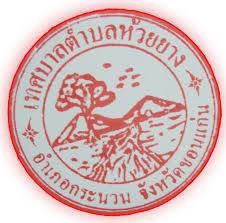 แผนการดำเนินงานปีงบประมาณ พ.ศ. 2563ของ  เทศบาลตำบลห้วยยาง                         อำเภอกระนวน จังหวัดขอนแก่นคำนำเทศบาลตำบลห้วยยาง ได้จัดทำแผนการดำเนินงานประจำปีงบประมาณ พ.ศ. 2563 ตามระเบียบกระกระทรวงมหาดไทย ว่าด้วยการจัดทำแผนพัฒนาขององค์กรปกครองส่วนท้องถิ่น  พ.ศ. ๒๕๔๘  แก้ไขเพิ่มเติม (ฉบับที่ 3) พ.ศ. 2561 โดยมีจุดมุ่งหมายเพื่อแสดงถึงยุทธศาสตร์การพัฒนาแผนงาน รายละเอียดโครงการและกิจกรรมที่ต้องดำเนินการจริงทั้งหมดในเขตพื้นที่ของเทศบาลตำบลห้วยยาง ประจำปีงบประมาณ พ.ศ. 2563  โดยได้รวบรวมแผนการปฏิบัติงานสำหรับโครงการพัฒนาและกิจกรรมที่ต้องดำเนินการจริงทั้งหมดทั้งที่ปรากฏอยู่ในเทศบัญญัติงบประมาณรายจ่ายประจำปีงบประมาณ พ.ศ. 2563 และที่ดำเนินการโดยหน่วยงานอื่น ทั้งภาครัฐและเอกชน ซึ่งสอดคล้องกับแผนยุทธศาสตร์ และแนวทางการพัฒนาเพื่อให้ทราบถึงกิจกรรมการพัฒนาที่ได้แสดงถึงโครงการ/กิจกรรม รายละเอียดของกิจกรรม งบประมาณ สถานที่ดำเนินการ หน่วยงาน ระยะเวลาในการดำเนินการ ที่ชัดเจนเทศบาลตำบลห้วยยางหวังเป็นอย่างยิ่งว่าแผนการดำเนินงานฉบับนี้จะสามารถใช้เป็นเครื่องมือในการบริหารงานของผู้บริหารท้องถิ่น และสามารถใช้ควบคุมการดำเนินงานในพื้นที่ได้อย่างเหมาะสมและมีประสิทธิภาพนอกจากนั้นยังสามารถใช้เป็นเครื่องมือในการติดตามการดำเนินงานและการประเมินผลการพัฒนาท้องถิ่นของผู้บริหารด้วย  						        โดยเทศบาลตำบลห้วยยาง  สารบัญ       หน้าส่วนที่  1	บทนำ										  	ประกอบด้วย		วัตถุประสงค์ของแผนการดำเนินงาน						2		ขั้นตอนการจัดทำแผนการดำเนินงาน						2		ประโยชน์ของแผนการดำเนินงาน		             			3		แผนภูมิขั้นตอนการจัดทำแผนการดำเนินงาน					4ส่วนที่  2	บัญชีสรุปโครงการ/กิจกรรม								ประกอบด้วยบัญชีสรุปโครงการพัฒนาท้องถิ่น  กิจกรรมและงบประมาณ                    5-6(แบบ ผด.01)						     	        		-   บัญชีโครงการ/กิจกรรม/งบประมาณ (แบบ ผด.02)						   1.  ยุทธศาสตร์การพัฒนาคนและสังคมที่มีคุณภาพ		                  7-23		   2.  ยุทธศาสตร์พัฒนาเมืองและชุมชนน่าอยู่                                       24-30		   3.  ยุทธศาสตร์การพัฒนาการท่องเที่ยว                                               	31		   4.  ยุทธศาสตร์พัฒนาระบบการบริหารจัดการที่ดี                                 32-33		   8.  บัญชีจำนวนครุภัณฑ์สำหรับที่ไม่ได้ดำเนินการตามโครงการ                 34-47     			พัฒนาท้องถิ่น (แบบ ผด.02/1)			    		      ภาคผนวกส่วนที่  1บทนำส่วนที่  1  บทนำ1.1  บทนำรัฐธรรมนูญแห่งราชอาณาจักรไทย  พ.ศ.25๖๐  ซึ่งเป็นรัฐธรรมนูญฉบับปัจจุบันให้ความสำคัญกับการกระจายอำนาจให้แก่องค์กรปกครองส่วนท้องถิ่นโดยกำหนดกรอบความเป็นอิสระในการกำหนดนโยบาย  การปกครอง การบริหาร การบริหารงานบุคคล การเงินและการคลัง และมีอำนาจหน้าที่ของตนเองโดยเฉพาะ  นอกจากนี้พระราชบัญญัติกำหนดแผนและขั้นตอนการกระจายอำนาจให้แก่องค์กรปกครองส่วนท้องถิ่นพ.ศ. 2542 ได้บัญญัติให้มีองค์กรรับผิดชอบในการจัดทำแผนการกระจายอำนาจให้แก่การปกครองส่วนท้องถิ่น พระราชบัญญัติบริหารงานบุคคลส่วนท้องถิ่น พ.ศ. 2542 พระราชบัญญัติว่าด้วยการเข้าชื่อเสนอข้อบัญญัติท้องถิ่น พ.ศ. 2542 พระราชบัญญัติว่าด้วยการลงคะแนนเสียงเพื่อถอดถอนสมาชิกสภาท้องถิ่นหรือผู้บริหารท้องถิ่น  พ.ศ. 2542 ซึ่งจุดหมายดังกล่าวจัดทำขึ้นเพื่อให้กระจายอำนาจเป็นไปอย่างโปร่งใสและสามารถตรวจสอบได้  องค์กรปกครองส่วนท้องถิ่นจึงมีอำนาจกว้างขวางขึ้น  ซึ่งมิใช่มีหน้าที่บริการสาธารณะพื้นฐานแก่ประชาชนในท้องถิ่นเท่านั้น  แต่รวมไปถึงการพัฒนาคุณภาพชีวิต การพัฒนาเศรษฐกิจและสังคมท้องถิ่น และเป็นองค์กรที่เปิดให้ประชาคมท้องถิ่นมีส่วนร่วมในการบริหารและตรวจสอบการปฏิบัติงานของเทศบาลมากเทศบาลตำบลห้วยยาง ได้จัดทำแผนพัฒนาท้องถิ่นซึ่งเป็นแผนที่กำหนดยุทธศาสตร์แนวทางการพัฒนาเทศบาลโดยแสดงถึงวิสัยทัศน์ พันธกิจ และจุดมุ่งหมายในการพัฒนา ในช่วง 5 ปี  (พ.ศ. 25๖๑ – ๒๕๖5)  และเชื่อมโยงกับการวางแผนเพื่อจัดทำงบประมาณประจำปี  เนื่องจากมีลักษณะเป็นการกำหนดรายละเอียดแผนงาน โครงการพัฒนาที่จัดขึ้นสำหรับงบประมาณแต่ละปี โดยครอบคลุมระยะเวลา 5 ปี  ตามระเบียบกระทรวงมหาดไทยว่าด้วยการจัดทำและประสานแผนของเทศบาล พ.ศ. 2548  แก้ไขเพิ่มเติมถึง (ฉบับที่ 3) พ.ศ. 2561 ประกอบหนังสือกระทวงมหาดไทย ด่วนที่สุดที่ มท ๐๘๑๐.๓/ว๐๖๐๐ ลงวันที่ ๑๐ ตุลาคม ๒๕๕๙ และหนังสือกระทรวงมหาดไทย ที่ มท 0810.3/ว 2931 ลงวันที่ 15 พฤษภาคม 2562 เรื่อง ซักซ้อมแนวทางการทบทวนแผนพัฒนาท้องถิ่น ( พ.ศ. 2561 - 2565) ขององค์กรปกครองส่วนท้องถิ่น เทศบาลตำบลห้วยยางโดยคณะกรรมการสนับสนุนการจัดทำแผนพัฒนาเทศบาลตำบลห้วยยางและคณะกรรมการพัฒนาเทศบาลตำบลห้วยยาง จึงได้จัดทำแผนดำเนินงานประจำปี พ.ศ. 25๖3 ตามรูปแบบที่กำหนดตามหนังสือดังกล่าว โดยปรับเปลี่ยนจาก “แนวทางการพัฒนา” เป็น “แผนงาน” เพื่อให้สอดคล้องกับรูปแบบแผนพัฒนาสี่ปี ตามหนังสือกระทรวงมหาดไทยด่วนที่สุด ที่ มท 0810.2/ว 5797 ลงวันที่ 10 ตุลาคม 2559 โดยมีจุดมุ่งหมายเพื่อแสดงถึงรายละเอียดแผนงาน/โครงการพัฒนาและกิจกรรมที่ดำเนินการจริงทั้งหมดในพื้นที่ของเทศบาลตำบลประจำปีงบประมาณ พ.ศ. 25๖3 ของงเทศบาลตำบลห้วยยางขึ้นและเพื่อกำหนดแนวทางในการดำเนินงานของโครงการต่างๆที่ได้รับการอนุมัติให้ดำเนินงานในปีงบประมาณ     พ.ศ. 25๖3  มีความชัดเจนในการปฏิบัติมากขึ้นและมีการประสานและบูรณาการการทำงานเกี่ยวกับหน่วยงานอื่นๆ  รวมทั้งการจำแนกรายละเอียดต่างๆของแผนงาน/โครงการในแผนการดำเนินงาน เพื่อให้การติดตามและประมวลผลเมื่อสิ้นปีมีความสะดวกมากขึ้นคณะกรรมการสนับสนุนการจัดทำแผนการพัฒนาเทศบาลตำบลห้วยยางมุ่งหวังว่าแผนการดำเนินงานฉบับนี้จะเป็นประโยชน์ต่อการบริหารจัดการ การติดตามและประมวลผลการนำแผนพัฒนาไปปฏิบัติใช้เป็นอย่างดีแนวทางใน…2แนวทางในการจัดทำแผนการดำเนินงาน		แผนการดำเนินงานเป็นเครื่องมือสำคัญในการบริหารงานของผู้บริหารท้องถิ่น เพื่อควบคุมการดำเนินงานให้เป็นไปอย่างเหมาะสมและมีประสิทธิภาพ รวมทั้งยังเป็นเครื่องมือในการติดตามผลการดำเนินงาน และการประเมินผล ดังนั้นแผนปฏิบัติการจึงมีแนวทางในการจัดทำ ดังนี้		1.  เป็นแผนที่แยกออกมาจากแผนพัฒนา และมีลักษณะเป็นการดำเนินการ (Action Plan)		2. จัดทำหลังจากที่ได้มีการจัดทำงบประมาณรายจ่ายประจำปีแล้ว		3.  แสดงถึงเป้าหมาย รายละเอียดกิจกรรม งบประมาณ ระยะเวลาดำเนินการที่ชัดเจนและแสดงถึงการดำเนินงานจริง		4. เป็นการรวบรวมข้อมูลจากทุกหน่วยงานที่จะเข้าดำเนินการในพื้นที่เทศบาลตำบลห้วยยาง	วัตถุประสงค์ของแผนการดำเนินงาน				1.  เพื่อแสดงรายละเอียดแผนงาน/โครงการพัฒนา  และกิจกรรมพัฒนาที่ต้องดำเนินการจริงทั้งหมดในเขตพื้นองค์กรปกครองส่วนท้องถิ่น  ประจำปีงบประมาณนั้น2.  เพื่อให้เป็นแนวทางในการดำเนินงานในปีงบประมาณนั้น  ขององค์กรปกครองส่วนท้องถิ่นมีความชัดเจนในการปฏิบัติมากยิ่งขึ้น ลดความซ้ำซ้อนของโครงการ มีการประสานและบูรณาการทำงานกับหน่วยงานอื่นและจำแนกรายละเอียดต่างๆของแผนงาน/โครงการในแผนการดำเนินงาน3.  เพื่อเป็นเครื่องมือสำคัญในการบริหารงานของผู้บริหารท้องถิ่นเพื่อควบคุมการดำเนินงานให้เป็นไปอย่างเหมาะสม  และมีประสิทธิภาพ4.  ช่วยให้การติดตาม  และประเมินผลการปฏิบัติงานมีความสะดวกมากยิ่งขึ้น	ขั้นตอนในการจัดทำแผนการดำเนินงาน		ขั้นตอนที่ 1 การเก็บรวบรวมข้อมูล		คณะกรรมการสนับสนุนการพัฒนาท้องถิ่นเทศบาลตำบลห้วยยาง เก็บรวบรวมข้อมูลโครงการ/กิจกรรมที่มีการดำเนินการจริงในพื้นที่เทศบาลตำบลห้วยยาง ซึ่งจะมีทั้งโครงการ/กิจกรรมของเทศบาลตำบลห้วยยางและโครงการ/กิจกรรมที่หน่วยงานอื่นจะเข้ามาดำเนินการในพื้นที่ โดยข้อมูลดังกล่าวอาจตรวจสอบได้จากหน่วยงานในพื้นที่ และตรวจสอบจากแผนปฏิบัติการพัฒนาจังหวัด/อำเภอแบบบูรณาการ                    ขั้นตอนที่ 2 การจัดทำร่างแผนการดำเนินงาน		คณะกรรมการสนับสนุนการพัฒนาท้องถิ่นเทศบาลตำบลห้วยยาง จัดทำร่างแผนการดำเนินงาน โดยพิจารณาแผนงานโครงการพัฒนาของเทศบาลตำบลห้วยยาง และหน่วยงานต่างๆจะต้องมีความสอดคล้องกับยุทธศาสตร์ และแนวทางการพัฒนาของเทศบาลตำบลห้วยยางเพื่อเสนอต่อคณะกรรมการพัฒนาท้องถิ่นเทศบาลตำบลห้วยยางและเมื่อคณะกรรมการฯพิจารณาให้ความเห็นชอบแล้วจึงนำร่างแผนการดำเนินงานเสนอต่อนายกเทศมนตรีตำบลห้วยยาง เพื่อพิจารณาให้ความเห็นชอบ โดยมีเค้าโครงแผนการดำเนินงาน 2 ส่วน คือส่วนที่ 1  บทนำ				องค์ประกอบ ประกอบด้วย1) บทนำ2) วัตถุประสงค์ของแผนการดำเนินงาน3) ขั้นตอนการจัดทำแผนการดำเนินงาน4) ประโยชน์ของแผนการดำเนินงานส่วนที่ 2...                                3ส่วนที่ 2  บัญชีโครงการ/กิจกรรม				องค์ประกอบ ประกอบด้วย1) บัญชีสรุปจำนวนโครงการและงบประมาณ2) บัญชีโครงการ/กิจกรรม/งบประมาณ3) บัญชีรุภัณฑ์สำนักงานที่ไม่ต้องดำเนินการตามโครงการพัฒนาท้องถิ่น (ผด.02/1)		ขั้นตอนที่ 3  การพิจารณาร่างแผนดำเนินงาน	โดยคณะกรรมการสนับสนุนการจัดทำแผนพัฒนาเทศบาลตำบลห้วยยาง นำร่างแผนการดำเนินงานเสนอคณะกรรมการพัฒนาเทศบาลตำบลห้วยยางเพื่อพิจารณาเห็นชอบร่างแผนฯ		ขั้นตอนที่ 4  การประกาศใช้แผนดำเนินงาน	โดยคณะกรรมการพัฒนาเทศบาลตำบลห้วยยาง  พิจารณาร่างแผนการดำเนินงานแล้วเสนอผู้บริหารเทศบาลตำบลห้วยยาง  ประกาศใช้แผนการดำเนินงานประจำปีงบประมาณ พ.ศ. 2563  โดยปิดประกาศแผนการดำเนินงานภายในสิบห้าวันนับแต่วันที่ประกาศ  เพื่อให้ประชาชนในท้องถิ่นทราบโดยทั่วกัน  และต้องปิดประกาศไว้อย่างน้อยสามสิบวันประโยชน์ของแผนการดำเนินงาน		1.  การดำเนินงานเป็นไปตามกรอบนโยบายและยุทธศาสตร์แนวทางที่วางไว้2.  การดำเนินงานตามโครงการ/กิจกรรม ของเทศบาลตำบลห้วยยางเป็นไปตามเป้าหมายและบรรลุวัตถุประสงค์ที่ตั้งไว้		3.  สามารถตรวจสอบและติดตามการดำเนินงานได้ชัดเจน		4.  สามารถทราบถึงความก้าวหน้าของโครงการและแก้ไขปัญหาได้ทันท่วงที		5.  ทราบถึงผลการดำเนินงานในแต่ละไตรมาส6.  สามารถติดตาม และประเมินประสิทธิภาพ ประสิทธิผลที่เกิดขึ้นจริงเพื่อให้การใช้งบประมาณเป็นไปอย่างคุ้มค่าและประหยัด4ส่วนที่  2บัญชีสรุปโครงการ/บัญชีโครงการ/กิจกรรม5ส่วนที่  2  บัญชีโครงการ/กิจกรรม	องค์ประกอบของส่วนที่ 2 ประกอบด้วยบัญชีสรุป จำนวนโครงการและงบประมาณและบัญชีโครงการ/กิจกรรม/งบประมาณ โดยนำเสนอดังนี้		2.1 บัญชีสรุปจำนวนโครงการและงบประมาณ (แบบ ผด.01)                แบบ ผด.01 เป็นแบบบัญชี สรุปจำนวนโครงการและงบประมาณแผนดำเนินงานประจำปีงบประมาณ พ.ศ. 2563 ประกอบด้วยยุทธศาสตร์/แผนงาน จำนวนโครงการที่ดำเนินการ คิดเป็นร้อยละของโครงการทั้งหมด จำนวนงบประมาณคิดเป็นร้อยละของงบประมาณทั้งหมดและต้องระบุหน่วยงานที่รับผิดชอบและเมื่อจัดทำรายละเอียดแต่ละยุทธศาสตร์และแผนงานแล้วจะต้องรวมผลทุกครั้งและรวมผลในภาพรวมทั้งหมดและผลของการติดร้อยละของโครงการและร้อยละของงบประมาณทั้งหมดจะต้องเป็นร้อยละเสมอ (100)		2.2 บัญชีโครงการ/กิจกรรม/งบประมาณ (แบบ ผด.02)                แบบ ผด. 02 เป็นบัญชีโครงการ/กิจกรรม/งบประมาณ แผนการดำเนินงานประจำปีงบประมาณ พ.ศ. 2563 ประกอบด้วย ยุทธศาสตร์แต่ละยุทธศาสตร์พร้อมแสดงแผนงานโดยมีลำดับที่/โครงการ/กิจกรรม/รายละเอียดของกิจกรรมที่เกิดขึ้นจากโครงการ/งบประมาณ (บาท)/สถานที่ดำเนินการ/หน่วยงานรับผิดชอบหลัก/ปีงบประมาณและเดือนโดยเริ่มจากเดือนตุลาคมของปีหนึ่งไปสิ้นสุดเดือนกันยายนของอีกปีหนึ่ง		2.3 บัญชีจำนวนครุภัณฑ์สำหรับที่ไม่ได้ดำเนินการตามโครงการพัฒนาท้องถิ่น (แบบ ผด.02/1)                แบบ ผด.02/1 เป็นแบบจำนวนครุภัณฑ์สำหรับที่ไม่ได้ดำเนินการตามโครงการพัฒนาท้องถิ่น ประจำปีงบประมาณ พ.ศ. 2563 ประกอบด้วย ประเภทครุภัณฑ์พร้อมแสดงแผนงาน โดยมีลำดับที่/โครงการ/รายละเอียดของครุภัณฑ์/งบประมาณ (บาท)/สถานที่ดำเนินการ/หน่วยงานที่รับผิดชอบหลัก/ปีงบประมาณแต่ละเดือนโดยเริ่มจากเดือนตุลาคมของปีหนึ่งไปสิ้นสุดเดือนกันยายน ของอีกปีหนึ่งบัญชีสรุปโครงการ/กิจกรรมแผนดำเนินการประจำปีงบประมาณ พ.ศ.2563เทศบาลตำบลห้วยยาง อำเภอกระนวน จังหวัดขอนแก่นบัญชีสรุปโครงการ/กิจกรรมแผนดำเนินการประจำปีงบประมาณ พ.ศ.2563เทศบาลตำบลห้วยยาง อำเภอกระนวน จังหวัดขอนแก่น(แบบ ผด.01)บัญชีสรุปจำนวนโครงการพัฒนากิจกรรมและงบประมาณแผนการดำเนินงานประจำปีงบประมาณพ.ศ. 2563 เทศบาลตำบลห้วยยางอำเภอกระนวน  จังหวัดขอนแก่นบัญชีโครงการ/กิจกรรม/งบประมาณแผนการดำเนินงาน ประจำปีงบประมาณ พ.ศ. 2563เทศบาลตำบลห้วยยาง อำเภอกระนวน  จังหวัดขอนแก่น1. ยุทธศาสตร์การพัฒนาคนและสังคมที่มีคุณภาพ	1.1 แผนงานบริหารงานทั่วไปบัญชีโครงการ/กิจกรรม/งบประมาณแผนการดำเนินงาน ประจำปีงบประมาณ พ.ศ. 2563เทศบาลตำบลห้วยยาง อำเภอกระนวน  จังหวัดขอนแก่น1. ยุทธศาสตร์การพัฒนาคนและสังคมที่มีคุณภาพ	1.2 แผนงานการศึกษาบัญชีโครงการ/กิจกรรม/งบประมาณแผนการดำเนินงาน ประจำปีงบประมาณ พ.ศ. 2563เทศบาลตำบลห้วยยาง อำเภอกระนวน  จังหวัดขอนแก่น1. ยุทธศาสตร์การพัฒนาคนและสังคมที่มีคุณภาพ	1.3 แผนงานสาธารณสุขบัญชีโครงการ/กิจกรรม/งบประมาณแผนการดำเนินงาน ประจำปีงบประมาณ พ.ศ. 2563เทศบาลตำบลห้วยยาง อำเภอกระนวน  จังหวัดขอนแก่น1. ยุทธศาสตร์การพัฒนาคนและสังคมที่มีคุณภาพ1.4 แผนงานสังคมสงเคราะห์บัญชีโครงการ/กิจกรรม/งบประมาณแผนการดำเนินงาน ประจำปีงบประมาณ พ.ศ. 2563เทศบาลตำบลห้วยยาง อำเภอกระนวน  จังหวัดขอนแก่น1. ยุทธศาสตร์ยุทธศาสตร์การพัฒนาคนและสังคมที่มีคุณภาพ1.5 แผนงานสร้างความเข้มแข็งของชุมชนบัญชีโครงการ/กิจกรรม/งบประมาณแผนการดำเนินงาน ประจำปีงบประมาณ พ.ศ. 2563เทศบาลตำบลห้วยยาง อำเภอกระนวน  จังหวัดขอนแก่น1. ยุทธศาสตร์การพัฒนาคนและสังคมที่มีคุณภาพ1.4 แผนงานสังคมสงเคราะห์บัญชีโครงการ/กิจกรรม/งบประมาณแผนการดำเนินงาน ประจำปีงบประมาณ พ.ศ. 2563เทศบาลตำบลห้วยยาง อำเภอกระนวน  จังหวัดขอนแก่น1. ยุทธศาสตร์การพัฒนาคนและสังคมที่มีคุณภาพ1.6 แผนงานการศาสนา วัฒนธรรมและนันทนาการบัญชีโครงการ/กิจกรรม/งบประมาณแผนการดำเนินงาน ประจำปีงบประมาณ พ.ศ. 2563เทศบาลตำบลห้วยยาง อำเภอกระนวน  จังหวัดขอนแก่น1. ยุทธศาสตร์การพัฒนาคนและสังคมที่มีคุณภาพ1.7 แผนงานการเกษตรบัญชีโครงการ/กิจกรรม/งบประมาณแผนการดำเนินงาน ประจำปีงบประมาณ พ.ศ. 2563เทศบาลตำบลห้วยยาง อำเภอกระนวน  จังหวัดขอนแก่น1. ยุทธศาสตร์การพัฒนาคนและสังคมที่มีคุณภาพ1.8 แผนงานงบกลางบัญชีโครงการ/กิจกรรม/งบประมาณแผนการดำเนินงาน ประจำปีงบประมาณ พ.ศ. 2563เทศบาลตำบลห้วยยาง อำเภอกระนวน  จังหวัดขอนแก่น2. ยุทธศาสตร์การพัฒนาเมืองและชุมชนน่าอยู่	2.1 แผนงานบริหารงานทั่วไปบัญชีโครงการ/กิจกรรม/งบประมาณแผนการดำเนินงาน ประจำปีงบประมาณ พ.ศ. 2563เทศบาลตำบลห้วยยาง อำเภอกระนวน  จังหวัดขอนแก่น2. ยุทธศาสตร์การพัฒนาเมืองและชุมชนน่าอยู่	2.1 แผนงานบริหารงานทั่วไปบัญชีโครงการ/กิจกรรม/งบประมาณแผนการดำเนินงาน ประจำปีงบประมาณ พ.ศ. 2563เทศบาลตำบลห้วยยาง อำเภอกระนวน  จังหวัดขอนแก่น2. ยุทธศาสตร์การพัฒนาเมืองและชุมชนน่าอยู่2.2 แผนงานรักษาความสงบภายในบัญชีโครงการ/กิจกรรม/งบประมาณแผนการดำเนินงาน ประจำปีงบประมาณ พ.ศ. 2563เทศบาลตำบลห้วยยาง อำเภอกระนวน  จังหวัดขอนแก่น2. ยุทธศาสตร์การพัฒนาเมืองและชุมชนน่าอยู่2.3 แผนงานเคหะและชุมชน.บัญชีโครงการ/กิจกรรม/งบประมาณแผนการดำเนินงาน ประจำปีงบประมาณ พ.ศ. 2563เทศบาลตำบลห้วยยาง อำเภอกระนวน  จังหวัดขอนแก่น5. ยุทธศาสตร์การพัฒนาการท่องเที่ยว	5.1 แผนงานรักษาความสงบภายในบัญชีโครงการ/กิจกรรม/งบประมาณแผนการดำเนินงาน ประจำปีงบประมาณ พ.ศ. 2563เทศบาลตำบลห้วยยาง อำเภอกระนวน  จังหวัดขอนแก่น6. ยุทธศาสตร์การพัฒนาระบบการบริหารจัดการที่ดี6.1 แผนงานบริหารงานทั่วไปบัญชีโครงการ/กิจกรรม/งบประมาณแผนการดำเนินงาน ประจำปีงบประมาณ พ.ศ. 2563เทศบาลตำบลห้วยยาง อำเภอกระนวน  จังหวัดขอนแก่น6. ยุทธศาสตร์การพัฒนาระบบการบริหารจัดการที่ดี6.2 แผนงานการศึกษา(แบบ ผด.02/1)บัญชีจำนวนครุภัณฑ์/งบประมาณแผนการดำเนินงานประจำปีงบประมาณ พ.ศ. 2563 เทศบาลตำบลห้วยยางอำเภอกระนวน   จังหวัดขอนแก่นบัญชีจำนวนครุภัณฑ์/งบประมาณแผนการดำเนินงาน ประจำปีงบประมาณ พ.ศ. 2563เทศบาลตำบลห้วยยาง  อำเภอกระนวน  จังหวัดขอนแก่น6.ยุทธศาสตร์การพัฒนาระบบการบริหารจัดการที่ดี	6.2 แผนงานบริหารทั่วไปบัญชีจำนวนครุภัณฑ์/งบประมาณแผนการดำเนินงาน ประจำปีงบประมาณ พ.ศ. 2563เทศบาลตำบลห้วยยาง  อำเภอกระนวน  จังหวัดขอนแก่น6. ยุทธศาสตร์การพัฒนาระบบการบริหารจัดการที่ดี	6.1 แผนงานบริหารงานทั่วไปบัญชีจำนวนครุภัณฑ์/งบประมาณแผนการดำเนินงาน ประจำปีงบประมาณ พ.ศ. 2563เทศบาลตำบลห้วยยาง  อำเภอกระนวน  จังหวัดขอนแก่น6. ยุทธศาสตร์การพัฒนาระบบการบริหารจัดการที่ดี	6.1 แผนงานบริหารงานทั่วไป=บัญชีจำนวนครุภัณฑ์/งบประมาณแผนการดำเนินงาน ประจำปีงบประมาณ พ.ศ. 2563เทศบาลตำบลห้วยยาง  อำเภอกระนวน  จังหวัดขอนแก่น6. ยุทธศาสตร์การพัฒนาระบบการบริหารจัดการที่ดี	6.1 แผนงานบริหารงานทั่วไปบัญชีจำนวนครุภัณฑ์/งบประมาณแผนการดำเนินงาน ประจำปีงบประมาณ พ.ศ. 2563เทศบาลตำบลห้วยยาง  อำเภอกระนวน  จังหวัดขอนแก่น6. ยุทธศาสตร์การพัฒนาระบบการบริหารจัดการที่ดี	6.1 แผนงานบริหารงานทั่วไป=บัญชีจำนวนครุภัณฑ์/งบประมาณแผนการดำเนินงาน ประจำปีงบประมาณ พ.ศ. 2563เทศบาลตำบลห้วยยาง  อำเภอกระนวน  จังหวัดขอนแก่น6. ยุทธศาสตร์การพัฒนาระบบการบริหารจัดการที่ดี	6.1 แผนงานบริหารงานทั่วไปบัญชีจำนวนครุภัณฑ์/งบประมาณแผนการดำเนินงาน ประจำปีงบประมาณ พ.ศ. 2563เทศบาลตำบลห้วยยาง  อำเภอกระนวน  จังหวัดขอนแก่น6. ยุทธศาสตร์การพัฒนาระบบการบริหารจัดการที่ดี	6.1 แผนงานบริหารงานทั่วไปภาคผนวก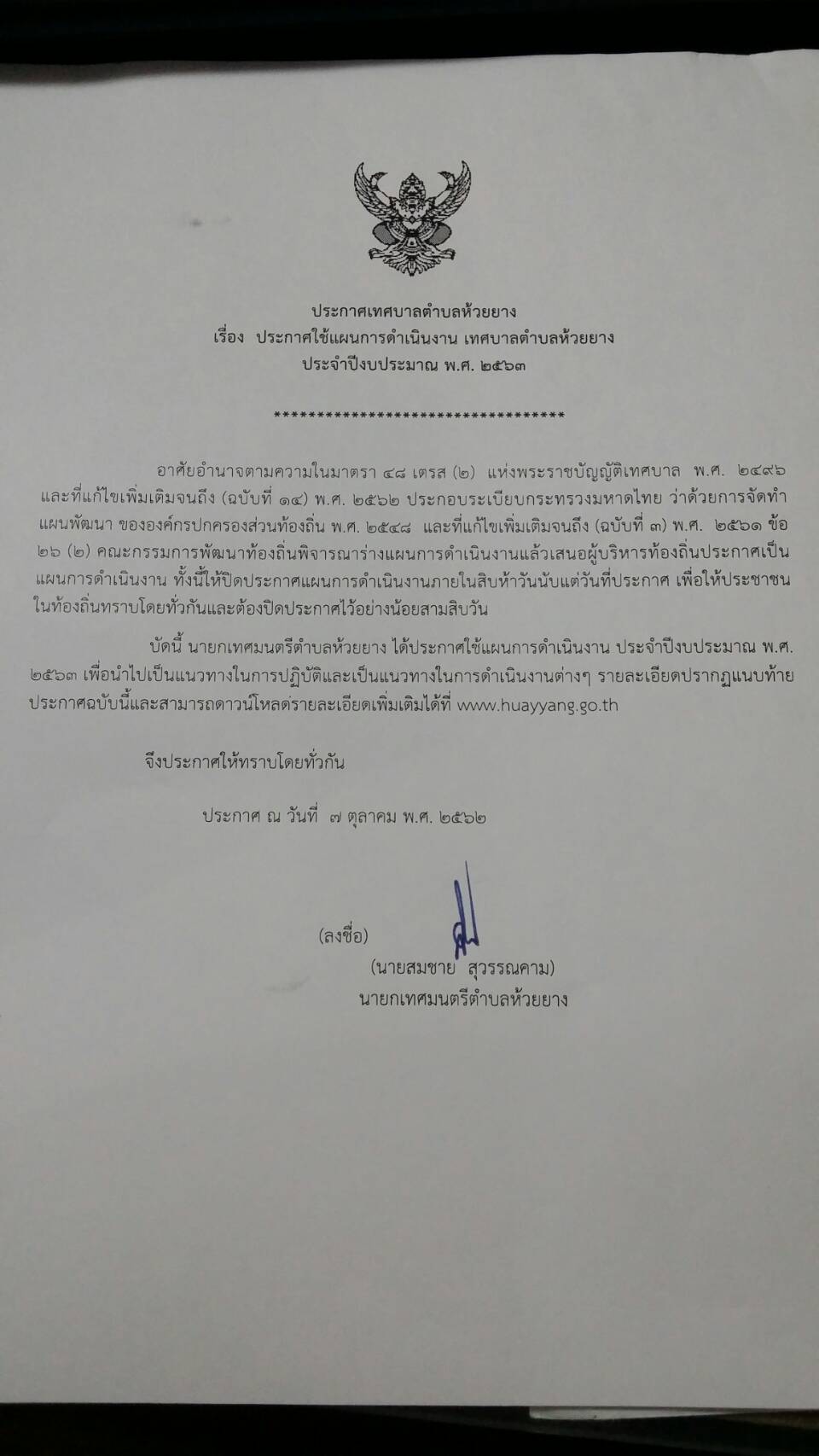 ยุทธศาสตร์/แผนงานจำนวนโครงการที่ดำเนินการคิดเป็นร้อยละของโครงการทั้งหมดจำนวนงบประมาณคิดเป็นร้อยละของงบประมาณทั้งหมดหน่วยงานรับผิดชอบหลัก1. ยุทธศาสตร์การพัฒนาคนและสังคมที่มีคุณภาพ    1.1 แผนงานบริหารงานทั่วไป    1.2 แผนงานการศึกษา    1.3 แผนงานสาธารณสุข    1.4 แผนงานสังคมสงเคราะห์    1.5 แผนงานสร้างความเข้มแข็งของชุมชน    1.6 แผนงาน การศาสนา วัฒนธรรมและนันทนาการ    1.7 แผนงาน การเกษตร    1.8 แผนงานงบกลาง11676168231.2019.278.437.2219.279.632.403.6120,0003,133,050340,000306,000535,000400,00020,0008,156,0000.0914.601.581.422.491.890.0938.02สำนักปลัดเทศบาลกองการศึกษาสำนักปลัดเทศบาลสำนักปลัดเทศบาลสำนักปลัดเทศบาลกองการศึกษาสำนักปลัดเทศบาลสำนักปลัดเทศบาลรวม5912,910,0502. ยุทธศาสตร์การพัฒนาเมืองและชุมชนน่าอยู่   2.1 แผนงาน บริหารงานทั่วไป   2.2 แผนงาน การรักษาความสบภายใน   2.3 แผนงาน เคหะและชุมชน25132.406.0215.66160,000120,0003,509,2000.740.5516.36สำนักปลัดเทศบาลกองคลังสำนักปลัดเทศบาลกองช่างรวม206.858,454,80055.643. ยุทธศาสตร์การจัดการทรัพยากรธรรมชาติและสิ่งแวดล้อม   3.1  แผนงาน เคหะและชุมชน     3.2 แผนงานสร้างความเข้มแข็งของชุมชน   3.3  แผนงาน การเกษตร                                                                          ---------------รวม-----ยุทธศาสตร์/แผนงานจำนวนโครงการที่ดำเนินการคิดเป็นร้อยละของโครงการทั้งหมดจำนวนงบประมาณคิดเป็นร้อยละของงบประมาณทั้งหมดหน่วยงานรับผิดชอบหลัก4. ยุทธศาสตร์การพัฒนาเศรษฐกิจชุมชนการค้าและการลงทุน    4.1 แผนงานการเกษตร-----รวม-----5. ยุทธศาสตร์การพัฒนาการท่องเที่ยว    5.1 แผนงานการรักษาความสงบภายใน11.2030,0000.13สำนักปลัดเทศบาลรวม130,0006. ยุทธศาสตร์พัฒนาระบบการบริหารจัดการที่ดี    7.1 แผนงานบริหารงานทั่วไป    7.2 แผนงานการศึกษา    7.3 แผนงานเคหะและชุมชน    7.4 แผนงานสร้างเข้มแข็งของชุมชน    12--1.202.4015,00040,000--0.060.18สำนักปลัดเทศบาลกองการศึกษา--รวม399.9155,00078.17รวมทั้งสิ้น8310021,449,850100ที่โครงการรายละเอียดของกิจกรรมที่เกิดขึ้นจากโครงการงบประมาณ(บาท)สถานที่ดำเนินการหน่วยงานรับผิดชอบหลักพ.ศ. 2562พ.ศ. 2562พ.ศ. 2562พ.ศ. 2563พ.ศ. 2563พ.ศ. 2563พ.ศ. 2563พ.ศ. 2563พ.ศ. 2563พ.ศ. 2563พ.ศ. 2563พ.ศ. 2563ที่โครงการรายละเอียดของกิจกรรมที่เกิดขึ้นจากโครงการงบประมาณ(บาท)สถานที่ดำเนินการหน่วยงานรับผิดชอบหลักต.ค.พ.ย.ธ.ค.ม.ค.ก.พ.มี.ค.เม.ย.พ.ค.มิ.ย.ก.ค.ส.ค.ก.ย.1อุดหนุนที่ทำการปกครองอำเภอกระนวน สนับสนุนการจัดกิจกรรมต่างๆในงานรัฐพิธีต่างๆของอำเภอกระนวน20,000ในเขตอำเภอกระนวนสำนักปลัดเทศบาลที่โครงการรายละเอียดของกิจกรรมที่เกิดขึ้นจากโครงการงบประมาณ(บาท)สถานที่ดำเนินการหน่วยงานรับผิดชอบหลักพ.ศ. 2562พ.ศ. 2562พ.ศ. 2562พ.ศ. 2563พ.ศ. 2563พ.ศ. 2563พ.ศ. 2563พ.ศ. 2563พ.ศ. 2563พ.ศ. 2563พ.ศ. 2563พ.ศ. 2563ที่โครงการรายละเอียดของกิจกรรมที่เกิดขึ้นจากโครงการงบประมาณ(บาท)สถานที่ดำเนินการหน่วยงานรับผิดชอบหลักต.ค.พ.ย.ธ.ค.ม.ค.ก.พ.มี.ค.เม.ย.พ.ค.มิ.ย.ก.ค.ส.ค.ก.ย.1โครงการ/กิจกรรมที่เกี่ยวกับวันสำคัญของทางราชการเพื่อจ่ายเป็นค่าใช้จ่ายเกี่ยวกับการจัดโครงการกิจกรรมเกี่ยวกับวันสำคัญของทางราชการ  เช่นค่าวัสดุอุปกรณ์10,000ในเขตตำบลห้วยยางกองการศึกษา2โครงการกิจกรรมวันแม่แห่งชาติเพื่อจ่ายเป็นค่าใช้จ่ายในการจัดกิจกรรม/โครงการวันแม่แห่งชาติ5,000ศพด.บ้านโคกกลาง เทศบาลตำบลห้วยยางกองการศึกษา3โครงการจ้างนักเรียนนักศึกษาหรือผู้ว่างงานทำงานช่วงปิดภาคเรียนเพื่อจ่ายเป็นค่าใช้จ่ายตามโครงการจ้างนักเรียนนักศึกษาหรือผู้ว่างงาน20,000ในเขตเทศบาลตำบลห้วยยางกองการศึกษา4โครงการสนับสนุนค่าใช้จ่ายการบริหารสถานศึกษา (ค่าจัดการเรียนการสอนรายหัว สำหรับศูนย์พัฒนาเด็กเล็กเพื่อจ่ายเป็นค่าใช้จ่ายการบริหารสถานศึกษา ค่าจัดการเรียนการสอนของ ศพด. (รายหัว)119,000ศพด.บ้านโคกกลาง เทศบาลตำบลห้วยยางกองการศึกษาที่โครงการรายละเอียดของกิจกรรมที่เกิดขึ้นจากโครงการงบประมาณ(บาท)สถานที่ดำเนินการหน่วยงานรับผิดชอบหลักพ.ศ. 2562พ.ศ. 2562พ.ศ. 2562พ.ศ. 2563พ.ศ. 2563พ.ศ. 2563พ.ศ. 2563พ.ศ. 2563พ.ศ. 2563พ.ศ. 2563พ.ศ. 2563พ.ศ. 2563ที่โครงการรายละเอียดของกิจกรรมที่เกิดขึ้นจากโครงการงบประมาณ(บาท)สถานที่ดำเนินการหน่วยงานรับผิดชอบหลักต.ค.พ.ย.ธ.ค.ม.ค.ก.พ.มี.ค.เม.ย.พ.ค.มิ.ย.ก.ค.ส.ค.ก.ย.5โครงการสนับสนุนค่าใช้จ่ายการบริหารสถานศึกษา (ค่าอาหารกลางวันสำหรับศูนย์พัฒนาเด็กเล็ก)เพื่อจ่ายเป็นค่าอาหารกลางวันสำหรับเด็กในศูนย์พัฒนาเด็กเล็กบ้านโคกกลาง343,000ศพด.บ้านโคกกลาง เทศบาลตำบลห้วยยางกองการศึกษา6โครงการวันเด็กแห่งชาติเพื่อจ่ายเป็นค่าใช้จ่ายสำหรับการจัดกิจกรรม/โครงการวันเด็กแห่งชาติ50,000ศพด.บ้านโคกกลาง เทศบาลตำบลห้วยยางกองการศึกษา7โครงการปัจฉิมนิเทศนักเรียนของศูนย์พัฒนาเด็กเล็กบ้านโคกกลางเพื่อจ่ายเป็นค่าใช้จ่ายสำหรับกิจกรรม/โครงการปัจฉิมนิเทศนักเรียนของศูนย์พัฒนาเด็กเล็กบ้านโคกกลาง2,000ศพด.บ้านโคกกลาง เทศบาลตำบลห้วยยางกองการศึกษา8โครงการสนับสนุนค่าใช้จ่ายการบริหารสถานศึกษา (ค่ากิจกรรมพัฒนาผู้เรียน)เพื่อจ่ายเป็นค่าใช้จ่ายตามโครงการสนับสนุนค่าใช้จ่ายการบริหารสถานศึกษา(ค่ากิจกรรมพัฒนาผู้เรียน)30,100ศพด.บ้านโคกกลาง เทศบาลตำบลห้วยยางกองการศึกษา9โครงการสนับสนุนค่าใช้จ่ายการบริหารสถานศึกษา(ค่าเครื่องแบบนักเรียน)เพื่อจ่ายเป็นค่าใช้จ่ายตามโครงการสนับสนุนค่าใช้จ่ายในการบริหารสถานศึกษา (ค่าเครื่องแบบนักเรียน)21,000ศพด.บ้านโคกกลาง เทศบาลตำบลห้วยยางกองการศึกษา10โครงการสนับสนุนค่าใช้จ่ายการบริหารสถานศึกษา(ค่าหนังสือเรียน)เพื่อจ่ายเป็นค่าใช้จ่ายตามโครงการสนับสนุนค่าใช้จ่ายในการบริหารสถานศึกษา (ค่าหนังสือเรียน)14,000ศพด.บ้านโคกกลาง เทศบาลตำบลห้วยยางกองการศึกษาที่โครงการรายละเอียดของกิจกรรมที่เกิดขึ้นจากโครงการงบประมาณ(บาท)สถานที่ดำเนินการหน่วยงานรับผิดชอบหลักพ.ศ. 2562พ.ศ. 2562พ.ศ. 2562พ.ศ. 2563พ.ศ. 2563พ.ศ. 2563พ.ศ. 2563พ.ศ. 2563พ.ศ. 2563พ.ศ. 2563พ.ศ. 2563พ.ศ. 2563ที่โครงการรายละเอียดของกิจกรรมที่เกิดขึ้นจากโครงการงบประมาณ(บาท)สถานที่ดำเนินการหน่วยงานรับผิดชอบหลักต.ค.พ.ย.ธ.ค.ม.ค.ก.พ.มี.ค.เม.ย.พ.ค.มิ.ย.ก.ค.ส.ค.ก.ย.11โครงการสนับสนุนค่าใช้จ่ายการบริหารสถานศึกษา(ค่าอุปกรณ์การเรียน)เพื่อจ่ายเป็นค่าใช้จ่ายตามโครงการสนับสนุนค่าใช้จ่ายในการบริหารสถานศึกษา (ค่าอุปกรณ์การเรียน)14,000ศพด.บ้านโคกกลาง เทศบาลตำบลห้วยยางกองการศึกษา12โครงการไหว้ครูของ ศพด.บ้านโคกกลางเทศบาลตำบลห้วยยางเพื่อจ่ายเป็นค่าใช้จ่ายสำหรับการจัดกิจกรรม/โครงการไหว้ครูของ ศพด.บ้านโคกกลาง3,000ศพด.บ้านโคกกลาง เทศบาลตำบลห้วยยางกองการศึกษา13โครงการสนับสนุนค่าอาหารเสริม (นม)โรงเรียนสังกัดสำนักงานคณะกรรมการการศึกษาขั้นพื้นฐาน (สพฐ.)เพื่อจ่ายเป็นค่าอาหารเสริมนม ของโรงเรียน สพฐ.ที่อยู่ในเขตพื้นที่ความรับผิดดชอบของเทศบาลตำบลห้วยยาง758,816โรงเรียน (สพฐ.)ในในเขตรับผิดชอบของเทศบาลตำบลห้วยยางกองการศึกษา14โครงการสนับสนุนค่าอาหารเสริม (นม)ศูนย์พัฒนาเด็กเล็กบ้านโคกกลาง ( ศพด.) เทศบาลตำบลห้วยยางเพื่อจ่ายเป็นค่าอาหารเสริม (นม) ของศูนย์พัฒนาเด็กเล็กบ้านโคกกลาง134,134ศพด.บ้านโคกกลาง เทศบาลตำบลห้วยยางกองการศึกษา15อุดหนุนอาหารกลางวันเด็กนักเรียนโรงเรียนในเขตรับผิดชอบของเทศบาลตำบลห้วยยางเพื่ออุดหนุนเป็นค่าอาหารกลางวันสำหรับนักเรียนให้กับโรงเรียนสังกัด สพฐ.ในเขตพื้นที่ตำบลห้วยยาง1,584,000โรงเรียนสังกัด สพฐ.ในเขตพื้นที่ตำบลห้วยยางกองการศึกษา16อุดหนุนให้กับโรงเรียนในเขตรับผิดชอบของเทศบาลตำบลห้วยยาง ในการจัดกิจกรรมต่างๆเพื่อจ่ายเป็นอุดหนุนให้กับโรงเรียนในเขตรับผิดชอบของเทศบาลตำบลห้วยยาง25,000โรงเรียนสังกัด สพฐ.ในเขตพื้นที่ตำบลห้วยยางกองการศึกษาที่โครงการรายละเอียดของกิจกรรมที่เกิดขึ้นจากโครงการงบประมาณ(บาท)สถานที่ดำเนินการหน่วยงานรับผิดชอบหลักพ.ศ. 2562พ.ศ. 2562พ.ศ. 2562พ.ศ. 2563พ.ศ. 2563พ.ศ. 2563พ.ศ. 2563พ.ศ. 2563พ.ศ. 2563พ.ศ. 2563พ.ศ. 2563พ.ศ. 2563ที่โครงการรายละเอียดของกิจกรรมที่เกิดขึ้นจากโครงการงบประมาณ(บาท)สถานที่ดำเนินการหน่วยงานรับผิดชอบหลักต.ค.พ.ย.ธ.ค.ม.ค.ก.พ.มี.ค.เม.ย.พ.ค.มิ.ย.ก.ค.ส.ค.ก.ย.1โครงการ/กิจกรรมเพื่อบำบัดฟื้นฟูสมรรถภาพผู้ติดยาเสพติดเพื่อจ่ายเป็นค่าใช้จ่ายตามโครงการกิจกรรมเพื่อบำบัดฟื้นฟูสมรรถภาพผู้ติดยาเสพติด10,000ชุมชนในเขตตำบลห้วยยางสำนักปลัดเทศบาล2โครงการสำรวจจำนวนสัตว์และขึ้นทะเบียนสัตว์ตามโครงการสัตว์ผลอดโรคคนปลอดภัยจากโรคพิษสุนัขบ้าเพื่อจ่ายเป็นค่าใช้จ่ายตามโครงการสำรวจจำนวนสัตว์และขึ้นทะเบียนสัตว์ตามโครงการสัตว์ผลอดโรคคนปลอดภัยจากโรคพิษสุนัขบ้า10,000ชุมชนในเขตเทศบาลตำบลห้วยยางสำนักปลัดเทศบาล3โครงการกิจกรรมเพื่อบำบัดฟื้นฟูสมรรถภาพผู้ติดยาเสพติดเพื่อจ่ายเป็นค่าใช้จ่ายเพื่อประชาสัมพันธ์หน่วยบริการประชาชนด้านการแพทย์ฉุกเฉินเทศบาลตำบลห้วยยาง5,000ชุมชนในเขตเทศบาลตำบลห้วยยางสำนักปลัดเทศบาลที่โครงการโครงการรายละเอียดของกิจกรรมที่เกิดขึ้นจากโครงการงบประมาณ(บาท)สถานที่ดำเนินการหน่วยงานรับผิดชอบหลักพ.ศ. 2562พ.ศ. 2562พ.ศ. 2562พ.ศ. 2563พ.ศ. 2563พ.ศ. 2563พ.ศ. 2563พ.ศ. 2563พ.ศ. 2563พ.ศ. 2563พ.ศ. 2563พ.ศ. 2563ที่โครงการโครงการรายละเอียดของกิจกรรมที่เกิดขึ้นจากโครงการงบประมาณ(บาท)สถานที่ดำเนินการหน่วยงานรับผิดชอบหลักต.ค.พ.ย.ธ.ค.ม.ค.ก.พ.มี.ค.เม.ย.พ.ค.มิ.ย.ก.ค.ส.ค.ก.ย.4โครงการรณรงค์เพื่อป้องกันค้นหาไข้หวัดนกในสัตว์ปีกเพื่อจ่ายเป็นค่าใช้จ่ายตามโครงการรณรงค์เพื่อป้องกันค้นหาไข้หวัดนกในสัตว์ปีกเพื่อจ่ายเป็นค่าใช้จ่ายตามโครงการรณรงค์เพื่อป้องกันค้นหาไข้หวัดนกในสัตว์ปีก10,000ชุมชนในเขตเทศบาลตำบลห้วยยางสำนักปลัดเทศบาล5โครงการป้องกันและกำจัดลูกน้ำยุงลายเพื่อจ่ายเป็นค่าใช้จ่ายตามโครงการป้องกันและกำจัดลูกน้ำยุงลายเช่นค่าน้ำมันดีเซลทรายนำยา เคมี ฯลฯเพื่อจ่ายเป็นค่าใช้จ่ายตามโครงการป้องกันและกำจัดลูกน้ำยุงลายเช่นค่าน้ำมันดีเซลทรายนำยา เคมี ฯลฯ100,000ชุมชนในเขตเทศบาลตำบลห้วยยางสำนักปลัดเทศบาล6โครงการขับเคลื่อนโครงการสัตว์ปลอดโรคคนปลอดภัยจากโรคพิษสุนัขบ้าตามพระปณิธาณสมเด็จพระเจ้าน้องนางเธอเจ้าฟ้าจุฬาภรณวลัยลักษณ์ อัครราชกุมารี กรมพระศรีสว่างควัฒน วรขัตติยราชนารีเพื่อจ่ายเป็นค่าใช้จ่ายในการขับเคลื่อนโครงการสัตว์ปลอดโรค คนปลอดภัยจากโรคพิษสุนัขบ้า (โครงการป้องกันและควบคุมโรคพิษสุนัขบ้า เทศบาลตำบลห้วยยาง)เพื่อจ่ายเป็นค่าใช้จ่ายในการขับเคลื่อนโครงการสัตว์ปลอดโรค คนปลอดภัยจากโรคพิษสุนัขบ้า (โครงการป้องกันและควบคุมโรคพิษสุนัขบ้า เทศบาลตำบลห้วยยาง)45,000ชุมชนในเขตเทศบาลตำบลห้วยยางสำนักปลัดเทศบาล7อุดหนุนโครงการพระราชดำริด้านสาธารณสุขเพื่อสนับสนุนอุดหนุนงบประมาณให้กับภาคประชาชนเพื่อดำเนินกิจกรรมต่างๆเพื่อสนับสนุนอุดหนุนงบประมาณให้กับภาคประชาชนเพื่อดำเนินกิจกรรมต่างๆ160,000ชุมชนในเขตเทศบาลตำบลห้วยยางสำนักปลัดเทศบาลที่โครงการรายละเอียดของกิจกรรมที่เกิดขึ้นจากโครงการงบประมาณ(บาท)สถานที่ดำเนินการหน่วยงานรับผิดชอบหลักพ.ศ. 2562พ.ศ. 2562พ.ศ. 2562พ.ศ. 2563พ.ศ. 2563พ.ศ. 2563พ.ศ. 2563พ.ศ. 2563พ.ศ. 2563พ.ศ. 2563พ.ศ. 2563พ.ศ. 2563ที่โครงการรายละเอียดของกิจกรรมที่เกิดขึ้นจากโครงการงบประมาณ(บาท)สถานที่ดำเนินการหน่วยงานรับผิดชอบหลักต.ค.พ.ย.ธ.ค.ม.ค.ก.พ.มี.ค.เม.ย.พ.ค.มิ.ย.ก.ค.ส.ค.ก.ย.1โครงการ/กิจกรรมป้องกันและบรรเทาความเดือนร้อนของประชาชนที่เกิดจากสาธารณภัยต่างๆเพื่อเป็นค่าใช้จ่ายในการช่วยเหลือและบรรเทาความเดือนร้อนของประชาชนอันเกิดจากสาธารณภัยต่างๆเช่นภัยแล้งขาดน้ำอุปโภค-บริโภค ภัยหนาวฯลฯ10,000ขุมชนในเขตเทศบาลตำบลห้วยยางสำนักปลัดเทศบาล2ค่าใช้จ่ายเพื่อช่วยเหบือนักเรียน นักศึกษา ผู้ยากจน ผู้ด้อยโอกาสเพื่อจ่ายเป็นค่าใช้จ่ายเพื่อช่วยเหลือและพัฒนาคุณภาพชีวิต นักเรียน นักศึกษา ผู้ยากจน ผู้ด้อยโอกาส เช่นเป็นทุนการศึกษา10,000ขุมชนในเขตเทศบาลตำบลห้วยยางสำนักปลัดเทศบาลที่โครงการรายละเอียดของกิจกรรมที่เกิดขึ้นจากโครงการรายละเอียดของกิจกรรมที่เกิดขึ้นจากโครงการงบประมาณ(บาท)สถานที่ดำเนินการหน่วยงานรับผิดชอบหลักพ.ศ. 2562พ.ศ. 2562พ.ศ. 2562พ.ศ. 2563พ.ศ. 2563พ.ศ. 2563พ.ศ. 2563พ.ศ. 2563พ.ศ. 2563พ.ศ. 2563พ.ศ. 2563พ.ศ. 2563ที่โครงการรายละเอียดของกิจกรรมที่เกิดขึ้นจากโครงการรายละเอียดของกิจกรรมที่เกิดขึ้นจากโครงการงบประมาณ(บาท)สถานที่ดำเนินการหน่วยงานรับผิดชอบหลักต.ค.พ.ย.ธ.ค.ม.ค.ก.พ.มี.ค.เม.ย.พ.ค.มิ.ย.ก.ค.ส.ค.ก.ย.3โครงการซ่อมแซมที่อยู่อาศัยให้แก่ประชาชนผู้ยากไร้และผู้ด้อยโอกาสทางสังคมโครงการซ่อมแซมที่อยู่อาศัยให้แก่ประชาชนผู้ยากไร้และผู้ด้อยโอกาสทางสังคมเพื่อจ่ายเป็นค่าใช้จ่ายในโครงการซ่อมแซมที่อยู่อาศัยให้แก่ประชาชนผู้ยากไร้และผู้ด้อยโอกาสทางสังคมเพื่อให้มีคุณภาพชีวิตที่ดีขึ้น10,000ขุมชนในเขตเทศบาลตำบลห้วยยางสำนักปลัดเทศบาล4โครงการสนับสนุนภารกิจของกิ่งกาชาดอำเภอกระนวนจังหวัดขอนแก่นโครงการสนับสนุนภารกิจของกิ่งกาชาดอำเภอกระนวนจังหวัดขอนแก่นเพื่อจ่ายเป็นเงินอุดหนุนให้กับกิ่งกาชาดอำเภอกระนวนที่เป็นองค์กรการกุศลเพื่อดำเนินกิจกรรมที่เป็นสาธารณประโยชน์10,000ในเขตพื้นที่อำเภอกระนวนสำนักปลัดเทศบาล5โครงการสนับสนุนภารกิจของเหล่ากาชาดจังหวัดขอนแก่นโครงการสนับสนุนภารกิจของเหล่ากาชาดจังหวัดขอนแก่นเพื่อจ่ายเป็นเงินอุดหนุนให้กับเหล่ากาชาดจังหวัดขอนแก่นที่เป็นองค์กรการกุศลเพื่อดำเนินกิจกรรมที่เป็นสาธารณประโยชน์50,000ในเขตพื้นที่จังหวัดขอนแก่นสำนักปลัดเทศบาลที่ที่โครงการรายละเอียดของกิจกรรมที่เกิดขึ้นจากโครงการงบประมาณ(บาท)สถานที่ดำเนินการหน่วยงานรับผิดชอบหลักพ.ศ. 2562พ.ศ. 2562พ.ศ. 2562พ.ศ.2563พ.ศ.2563พ.ศ.2563พ.ศ.2563พ.ศ.2563พ.ศ.2563พ.ศ.2563พ.ศ.2563พ.ศ.2563พ.ศ.2563พ.ศ.2563ที่ที่โครงการรายละเอียดของกิจกรรมที่เกิดขึ้นจากโครงการงบประมาณ(บาท)สถานที่ดำเนินการหน่วยงานรับผิดชอบหลักต.ค.พ.ย.ธ.ค.ม.ค.ก.พ.มี.ค.เม.ย.พ.ค.มิ.ย.ก.ค.ส.ค.ก.ย.ก.ย.ก.ย.11โครงการสร้างความปรองดองสมานฉันท์ของคนในชาติเพื่อปลูกจิตสำนึกที่ดีและมีความรับผิดชอบที่ดีต่อสังคม10,000ขุมชนในเขตเทศบาลตำบลห้วยยางสำนักปลัดเทศบาล22โครงการเทศบาลเคลื่อนที่/จังหวัดเคลื่อนที่/อำเภอเคลื่อนที่เพื่อจ่ายเป็นค่าใช้จ่ายตามโครงการเทศเทศบาลเคลื่อนที่/จังหวัดเคลื่อนที่/อำเภอเคลื่อนที่เพื่อส่งเสริมพัฒนาคุณภาพชีวิตของคนในท้องถิ่น35,000ขุมชนในเขตเทศบาลตำบลห้วยยางสำนักปลัดเทศบาล33โครงการอนุรักษ์พันธุกรรมพืชอันเนื่องมาจากพระราชดำริ สมเด็จพระกนิษฐาธิราชเจ้า กรมสมเด็จพระเทพรัตนราชสุดาฯสยามบรมราชกุมารีเพื่อจ่ายเป็นค่าใช้จ่ายตามโครงการอนุรักษ์พันธุกรรมพืชอันเนื่องมาจากพระราชดำริ สมเด็จพระกนิษฐาธิราชเจ้า กรมสมเด็จพระเทพรัตนราชสุดาฯสยามบรมราชกุมารี20,000ขุมชนในเขตเทศบาลตำบลห้วยยางสำนักปลัดเทศบาลที่ที่โครงการรายละเอียดของกิจกรรมที่เกิดขึ้นจากโครงการงบประมาณ(บาท)สถานที่ดำเนินการหน่วยงานรับผิดชอบหลักพ.ศ. 2562พ.ศ. 2562พ.ศ. 2562พ.ศ.2563พ.ศ.2563พ.ศ.2563พ.ศ.2563พ.ศ.2563พ.ศ.2563พ.ศ.2563พ.ศ.2563พ.ศ.2563พ.ศ.2563พ.ศ.2563พ.ศ.2563ที่ที่โครงการรายละเอียดของกิจกรรมที่เกิดขึ้นจากโครงการงบประมาณ(บาท)สถานที่ดำเนินการหน่วยงานรับผิดชอบหลักต.ค.พ.ย.ธ.ค.ม.ค.ก.พ.มี.ค.เม.ย.พ.ค.มิ.ย.ก.ค.ส.ค.ก.ย.ก.ย.ก.ย.ก.ย.44ค่าใช้จ่ายเพื่อสนับสนุนกิจกรรมส่งเสริมและพัฒนาคุณภาพชีวิตของเด็กเยาวชน/ผู้สูงอายุ/คนพิการและผู้ด้อยโอกาสทางสังคมเช่นศูนย์พัฒนาคนพิการโรงเรียนส่งเสริมสุขภาพผู้สูงอายุ กองทุนดูแลคุณภาพชีวิตผู้ด้อยโอกาสทางสังคมฯลฯเพื่อส่งเสริมและพัฒนาคุณภาพชีวิตของเด็กเยาวชน/ผู้สูงอายุ/คนพิการและผู้ด้อยโอกาสทางสังคม30,000ประชาชนในเขตเทศบาลตำบลห้วยยางสำนักปลัดเทศบาล55โครงการรักป่ารักน้ำรักแผ่นดินจัดกิจกรรมประชาสัมพันธ์และเชิญชวนประชาชนในพื้นที่ร่วมก้นปลูกต้นไม้เนื่องในโอกาสวันเฉลิมพระเกียรติ10,000ชุมชนในเขตเทศบาลตำบลห้วยยางสำนักปลัดเทศบาล66โครงการปกป้องสถาบันสำคัญของชาติเพื่อจ่ายเป็นค่าใช้จ่ายในการจัดกิจกรรมต่างๆเพื่อสร้างจิคสำนึกให้กับประชาชนเกิดความรักในสถาบัน ชาติ ศาสนา พระมหากษัตริย์10,000ชุมชนในเขตเทศบาลตำบลห้วยยางสำนักปลัดเทศบาล77โครงการวันต่อต้านยาเสพติดโลก (26 มิถุนายน)จัดกิจกรรมรณรงค์และให้ความรู้เกี่ยวกับภัยของสารเสพติดและร่วมกันปฏิญาณตนไม่ยุ่งเกี่ยวกับยาเสพติด.10,000ชุมชนในเขตเทศบาลตำบลห้วยยางสำนักปลัดเทศบาลที่ที่โครงการรายละเอียดของกิจกรรมที่เกิดขึ้นจากโครงการงบประมาณ(บาท)สถานที่ดำเนินการหน่วยงานรับผิดชอบหลักพ.ศ. 2562พ.ศ. 2562พ.ศ. 2562พ.ศ.2563พ.ศ.2563พ.ศ.2563พ.ศ.2563พ.ศ.2563พ.ศ.2563พ.ศ.2563พ.ศ.2563พ.ศ.2563พ.ศ.2563พ.ศ.2563พ.ศ.2563ที่ที่โครงการรายละเอียดของกิจกรรมที่เกิดขึ้นจากโครงการงบประมาณ(บาท)สถานที่ดำเนินการหน่วยงานรับผิดชอบหลักต.ค.พ.ย.ธ.ค.ม.ค.ก.พ.มี.ค.เม.ย.พ.ค.มิ.ย.ก.ค.ส.ค.ก.ย.ก.ย.ก.ย.ก.ย.8โครงการอันเนื่องมาจากพระราชดำริของพระบามสมเด็จพระมหาภูมิพลอดุลยเชมหาราชบรมนารถบพิตร ร.9 พระบาทสมเด็จพระเจ้าอยู่ห้ว ร.10 และพระบรมวงศานุวงศ์โครงการอันเนื่องมาจากพระราชดำริของพระบามสมเด็จพระมหาภูมิพลอดุลยเชมหาราชบรมนารถบพิตร ร.9 พระบาทสมเด็จพระเจ้าอยู่ห้ว ร.10 และพระบรมวงศานุวงศ์จัดกิจกรรมต่างๆเพื่อรำลึกถึงพระมหากรุณาธิคุณและน้อมนำพะราชดำริของพระเจ้าอยู่ห้วและพระบรมวงศานุวงศ์20,000ชุมชนในเขตเทศบาลตำบลห้วยยางสำนักปลัดเทศบาล9โครงการประชาสัมพันธ์หรืออำนวยความสะดวกให้ก้บประชาชนเข้าร่วมงานพิธีและพระราชพิธีต่างๆโครงการประชาสัมพันธ์หรืออำนวยความสะดวกให้ก้บประชาชนเข้าร่วมงานพิธีและพระราชพิธีต่างๆจัดกิจกรรมรัฐพิธีและพระราชพิต่างๆ30,000ชุมชนในเขตเทศบาลตำบลห้วยยางสำนักปลัดเทศบาล10โครงการประชุมเชิงปฏิบติการเพื่อจัดทำแผนพัฒนาท้องถิ่นเทศบาลตำบลห้วยยางอย่างมีส่วนร่วมโครงการประชุมเชิงปฏิบติการเพื่อจัดทำแผนพัฒนาท้องถิ่นเทศบาลตำบลห้วยยางอย่างมีส่วนร่วมเพื่อเป็นค่าใช้จ่ายในโครงการประชุมเชิงปฏิบติการเพื่อจัดทำแผนพัฒนาท้องถิ่นเทศบาลตำบลห้วยยางอย่างมีส่วนร่วมเช่นค่าป้ายฯลฯ10,000ชุมชนในเขตเทศบาลตำบลห้วยยางสำนักปลัดเทศบาล11โครงการป้องกันปัญหาการละเมิดสิทธิเด็กและสตรีโครงการป้องกันปัญหาการละเมิดสิทธิเด็กและสตรีจัดกิจกรรมฝึกอบรมให้ความรู้แก่กลุ่มเยาวชน ฯลฯ10,000ชุมชนในเขตเทศบาลตำบลห้วยยางสำนักปลัดเทศบาลที่ที่โครงการรายละเอียดของกิจกรรมที่เกิดขึ้นจากโครงการงบประมาณ(บาท)สถานที่ดำเนินการหน่วยงานรับผิดชอบหลักพ.ศ. 2562พ.ศ. 2562พ.ศ. 2562พ.ศ.2563พ.ศ.2563พ.ศ.2563พ.ศ.2563พ.ศ.2563พ.ศ.2563พ.ศ.2563พ.ศ.2563พ.ศ.2563พ.ศ.2563พ.ศ.2563พ.ศ.2563ที่ที่โครงการรายละเอียดของกิจกรรมที่เกิดขึ้นจากโครงการงบประมาณ(บาท)สถานที่ดำเนินการหน่วยงานรับผิดชอบหลักต.ค.พ.ย.ธ.ค.ม.ค.ก.พ.มี.ค.เม.ย.พ.ค.มิ.ย.ก.ค.ส.ค.ก.ย.ก.ย.ก.ย.ก.ย.1212อุดหนุนที่ทำการปกครองจังหวัดขอนแก่นโครงการป้องกันและแก้ไขปัญหาปัญหายาเสพติดจังหวัดขอนแก่นโดยศูนย์อำนวยการป้องกันและแก้ไขปัญหายาเสพติดจังหวัดขอนแก่น (ศอ.ปส.จ.ขก.)สนับสนุนงบประมาณเพื่อป้องกันและแก้ไขปัญหายาเสพติด30,000ในเขตจังหวัดขอนแก่นสำนักปลัดเทศบาล1313อุดหนุนที่ทำการปกครองอำเภอกระนวน ศูนย์ปฏิบัติการป้องกัๆนและปราบปรามยาเสพติดอำเภอกระนน (ศป.ปส.อ.อำเภอกระนวน)สนับสนุนงบประมาณเพื่อป้องกันและปราบปรามยาเสพติดอย่างมีประสิทธิภาพ50,000ในเขตอำเภอกระนวนสำนักปลัดเทศบาล1414อุดหนุนที่ทำการปกครองอำเภอกระนวนตามโครงการแกนนำเยาวชนต่อต้านยาเสพติดและการประกวดชมรม To Be Number One  อำเภอกระนวนสนับสนุนงบประมาณให้ที่ทำการปกครองอำเภอกระนวนเพื่อดำเนินกิจกรรมต่างๆตามโครงการ35,000ในเขตอำเภอกระนวนสำนักปลัดเทศบาล1515อุดหนุนกลุ่มอาชีพต่างๆในเขตตำบลห้วยยางสนับสนุนงบประมาณให้กลุ่มอาชีพเพื่อดำเนินกิจกรรมต่างๆตามโครงการ90,000ชุมชนในเขตำบลห้วยยางสำนักปลัดเทศบาลที่โครงการรายละเอียดของกิจกรรมที่เกิดขึ้นจากโครงการงบประมาณ(บาท)สถานที่ดำเนินการหน่วยงานรับผิดชอบหลักพ.ศ. 2562พ.ศ. 2562พ.ศ. 2562พ.ศ.2563พ.ศ.2563พ.ศ.2563พ.ศ.2563พ.ศ.2563พ.ศ.2563พ.ศ.2563พ.ศ.2563พ.ศ.2563ที่โครงการรายละเอียดของกิจกรรมที่เกิดขึ้นจากโครงการงบประมาณ(บาท)สถานที่ดำเนินการหน่วยงานรับผิดชอบหลักต.ค.พ.ย.ธ.ค.ม.ค.ก.พ.มี.ค.เม.ย.พ.ค.มิ.ย.ก.ค.ส.ค.ก.ย.16อุดหนุนในกิจกรรม/โครงการอยู่เวรเพื่อเฝ้าระวังและป้องกันปัญหายาเสพติดในเขตพื้นที่ตำบลห้วยยางสนับสนุนงบประมาณให้คณะกรรมการหมู่บ้านในเขตตำบลห้วยยางเพื่อดำเนินจกรรมต่างๆตามโครงการ135,000ชุมชนในเขตำบลห้วยยางสำนักปลัดเทศบาลที่โครงการรายละเอียดของกิจกรรมที่เกิดขึ้นจากโครงการงบประมาณ(บาท)สถานที่ดำเนินการหน่วยงานรับผิดชอบหลักพ.ศ. 2562พ.ศ. 2562พ.ศ. 2562พ.ศ. 2563พ.ศ. 2563พ.ศ. 2563พ.ศ. 2563พ.ศ. 2563พ.ศ. 2563พ.ศ. 2563พ.ศ. 2563พ.ศ. 2563ที่โครงการรายละเอียดของกิจกรรมที่เกิดขึ้นจากโครงการงบประมาณ(บาท)สถานที่ดำเนินการหน่วยงานรับผิดชอบหลักต.ค.พ.ย.ธ.ค.ม.ค.ก.พ.มี.ค.เม.ย.พ.ค.มิ.ย.ก.ค.ส.ค.ก.ย.1โครงการจ้างเหมารถรับ-ส่งเด็กนักเรียนผู้ยากจนและผู้ด้อยโอกาสนูนย์พัฒนาเด็กเล็กบ้านโคกกลางเทศบาลตำบลห้วยยางเพื่อจ่ายเป็นค่าจ้างเหมารถรับ-ส่งเด็กนักเรียนที่ยากจนและด้อยโอกาส ของศูนย์พัฒนาเด็กเล็กบ้านโคกกลาง216,000ขุมชนในเขตเทศบาลตำบลห้วยยางกองการศึกษาที่โครงการรายละเอียดของกิจกรรมที่เกิดขึ้นจากโครงการงบประมาณ(บาท)สถานที่ดำเนินการหน่วยงานรับผิดชอบหลักพ.ศ. 2562พ.ศ. 2562พ.ศ. 2562พ.ศ.2563พ.ศ.2563พ.ศ.2563พ.ศ.2563พ.ศ.2563พ.ศ.2563พ.ศ.2563พ.ศ.2563พ.ศ.2563ที่โครงการรายละเอียดของกิจกรรมที่เกิดขึ้นจากโครงการงบประมาณ(บาท)สถานที่ดำเนินการหน่วยงานรับผิดชอบหลักต.ค.พ.ย.ธ.ค.ม.ค.ก.พ.มี.ค.เม.ย.พ.ค.มิ.ย.ก.ค.ส.ค.ก.ย.1ค่าใช้จ่ายในกิจกรรมการแข่งขันกีฬาของศูนย์พัฒนาเด็กเล็กในเขตอำเภอกระนวนจัดกิจกรรมแข่งขันกีฬาหรือส่งนักกีฬาเข้าร่วมกิจกรรมตามโครงการฯ10,000ศพด.ในเขตอำเภอกระนวนกองการศึกษา2โครงการแข่งขันกีฬาตำบล จัดกิจกรรมแข่งขันกีฬาตำบลประจำปีเพื่อสร้างความปรองดอง สมานฉันท์และความสามัคคีของคนในตำบล50,000ขุมชนในเขตเทศบาลตำบลห้วยยางกองการศึกษา3โครงการแข่งขันกีฬาพื้นบ้านสำหรับผู้สูงอายุในตำบลจัดกิจกรรมแข่งขันกีฬาพื้นบ้านสำหรับผู้สูงอายุตำบลห้วยยาง50,000ขุมชนในเขตเทศบาลตำบลห้วยยางกองการศึกษาที่โครงการรายละเอียดของกิจกรรมที่เกิดขึ้นจากโครงการงบประมาณ(บาท)สถานที่ดำเนินการหน่วยงานรับผิดชอบหลักพ.ศ. 2562พ.ศ. 2562พ.ศ. 2562พ.ศ.2563พ.ศ.2563พ.ศ.2563พ.ศ.2563พ.ศ.2563พ.ศ.2563พ.ศ.2563พ.ศ.2563พ.ศ.2563ที่โครงการรายละเอียดของกิจกรรมที่เกิดขึ้นจากโครงการงบประมาณ(บาท)สถานที่ดำเนินการหน่วยงานรับผิดชอบหลักต.ค.พ.ย.ธ.ค.ม.ค.ก.พ.มี.ค.เม.ย.พ.ค.มิ.ย.ก.ค.ส.ค.ก.ย.4โครงการทำบุญตักบาตรเนื่องในวันสำคัญต่างๆเช่นในวันขึ้นปีใหม่วันสำคัญทางของราชการวันสำคัญของทางศาสนาจัดกิจกรรมทำบุญตักบาตรเนื่องในวันสำคัญต่างๆ20,000ขุมชนในเขตเทศบาลตำบลห้วยยางกองการศึกษา5โครงการสืบสานวัฒนะรรมและประเพณีลอยกระทงจัดกิจกรรมสืบสานวัฒนะรรมและประเพณีลอยกระทง40,000ขุมชนในเขตเทศบาลตำบลห้วยยางกองการศึกษา6โครงการจัดงานประเพณีวัฒนธรรมท้องถิ่น (วันสงกรานต์)จัดกิจกรรมสืบสานงานประเพณีวัฒนธรรมท้องถิ่น(วันสงกรานต์)100,000ขุมชนในเขตเทศบาลตำบลห้วยยางกองการศึกษา7โครงการส่งเสริมคุณธรรมจริยธรรมและประเพณีทอดเทียนเข้าพรรษาจัดกิจกรรมแห่เทียนวันเข้าพรรษา40,000ขุมชนในเขตเทศบาลตำบลห้วยยางกองการศึกษา8อุดหนุนโครงการ/กิจกรรมตามโครงการสืบสานและอนุรักษ์ วัฒนธรรม ประเพณีบุญเดือนหก (บุญบั้งไฟ)สนับสนุนงบประมาณให้คณะกรรมการหมู่บ้านในเขตตำบลห้วยยาง เพื่อดำเนินกิจกรรมต่างๆตามโครงการ90,000ขุมชนในเขตเทศบาลตำบลห้วยยางกองการศึกษาที่โครงการรายละเอียดของกิจกรรมที่เกิดขึ้นจากโครงการงบประมาณ(บาท)สถานที่ดำเนินการหน่วยงานรับผิดชอบหลักพ.ศ. 2562พ.ศ. 2562พ.ศ. 2562พ.ศ. 2563พ.ศ. 2563พ.ศ. 2563พ.ศ. 2563พ.ศ. 2563พ.ศ. 2563พ.ศ. 2563พ.ศ. 2563พ.ศ. 2563ที่โครงการรายละเอียดของกิจกรรมที่เกิดขึ้นจากโครงการงบประมาณ(บาท)สถานที่ดำเนินการหน่วยงานรับผิดชอบหลักต.ค.พ.ย.ธ.ค.ม.ค.ก.พ.มี.ค.เม.ย.พ.ค.มิ.ย.ก.ค.ส.ค.ก.ย.1โครงการกิจกรรมการควบคุมไฟฟป่าเพื่อเป็นค่าใช้จ่ายตามโครงการกิจกรรมการควบคุมไฟฟป่า10,000ชุมชนในเขตเทศบาลตำบลห้วยยางสำนักปลัดเทศบาล2ค่าใช้จ่ายในการบุกรุกที่สาธารณะประโยชน์เพื่อเป็นค่าใช้จ่ายในการป้องกันการบุกรุกที่สาธารณะ10,000ชุมชนในเขตเทศบาลตำบลห้วยยางสำนักปลัดเทศบาลที่โครงการรายละเอียดของกิจกรรมที่เกิดขึ้นจากโครงการงบประมาณ(บาท)สถานที่ดำเนินการหน่วยงานรับผิดชอบหลักพ.ศ.2562.พ.ศ.2562.พ.ศ.2562.พ.ศ. 2563พ.ศ. 2563พ.ศ. 2563พ.ศ. 2563พ.ศ. 2563พ.ศ. 2563พ.ศ. 2563พ.ศ. 2563พ.ศ. 2563ที่โครงการรายละเอียดของกิจกรรมที่เกิดขึ้นจากโครงการงบประมาณ(บาท)สถานที่ดำเนินการหน่วยงานรับผิดชอบหลักต.ค.พ.ย.ธ.ค.ม.ค.ก.พ.มี.ค.เม.ย.พ.ค.มิ.ย.ก.ค.ส.ค.ก.ย.1ค่าใช้จ่ายในการสนับสนุนเบี้ยยังชีพผู้สูงอายุจัดสวัสดิการค่าเบี้ยยังชีพผู้สูงอายุให้แก่ผู้สูงอายุที่ขึ้นทะเบียนไว้แล้ว6,500,000ขุมชนในเขตเทศบาลตำบลห้วยยางสำนักปลัดเทศบาล2ค่าใช้จ่ายในการสนับสนุนค่าเบี้ยยังชีพคนพิการจัดสวัสดิการค่าเบี้ยยังชีพคนพิการให้แก่ผู้พิการที่ขึ้นทะเบียนไว้แล้ว1,632,000ขุมชนในเขตเทศบาลตำบลห้วยยางสำนักปลัดเทศบาล3ค่าใช้จ่ายในการสนับสนุนค่าเบี้ยยังชีพผู้ป่วยเอดส์และผู้ติดเชื้อเอชไอวีจัดสวัสดิการค่าเบี้ยยังชีพผู้ป่วยเอดส์ให้แก่ผู้ป่วยและผู้ติดเชื้อเอชไอวี24,000ขุมชนในเขตเทศบาลตำบลห้วยยางสำนักปลัดเทศบาลที่โครงการรายละเอียดของกิจกรรมที่เกิดขึ้นจากโครงการงบประมาณ(บาท)สถานที่ดำเนินการหน่วยงานรับผิดชอบหลักพ.ศ. 2562พ.ศ. 2562พ.ศ. 2562พ.ศ. 2563พ.ศ. 2563พ.ศ. 2563พ.ศ. 2563พ.ศ. 2563พ.ศ. 2563พ.ศ. 2563พ.ศ. 2563พ.ศ. 2563ที่โครงการรายละเอียดของกิจกรรมที่เกิดขึ้นจากโครงการงบประมาณ(บาท)สถานที่ดำเนินการหน่วยงานรับผิดชอบหลักต.ค.พ.ย.ธ.ค.ม.ค.ก.พ.มี.ค.เม.ย.พ.ค.มิ.ย.ก.ค.ส.ค.ก.ย.1ค่าจ้างที่ปรึกษาเพื่อการศึกษา วิจัย ประเมินผล หรือพัฒนาระบบการปฏิบัติงานต่างๆเพื่อพัฒนาระบบการปฏิบัติงานต่างๆเช่น ค่าตรวจประเมินความพึงพอใจของประชาชนต่อการให้บริการประชาชนของ ทต.ห้วยยาง10,000ประชาชนในเขตเทศบาลตำบลห้วยยางสำนักปลัดเทศบาลที่โครงการรายละเอียดของกิจกรรมที่เกิดขึ้นจากโครงการงบประมาณ(บาท)สถานที่ดำเนินการหน่วยงานรับผิดชอบหลักพ.ศ. 2562พ.ศ. 2562พ.ศ. 2562พ.ศ. 2563พ.ศ. 2563พ.ศ. 2563พ.ศ. 2563พ.ศ. 2563พ.ศ. 2563พ.ศ. 2563พ.ศ. 2563พ.ศ. 2563ที่โครงการรายละเอียดของกิจกรรมที่เกิดขึ้นจากโครงการงบประมาณ(บาท)สถานที่ดำเนินการหน่วยงานรับผิดชอบหลักต.ค.พ.ย.ธ.ค.ม.ค.ก.พ.มี.ค.เม.ย.พ.ค.มิ.ย.ก.ค.ส.ค.ก.ย.2โครงการจัดทำแผนที่ภาษีและทะเบียนทรัพย์สินเพื่อเป็นค่าใช้จ่ายในการจัดทำแผนที่ภาษีและทะเบียนทรัพย์สินอันเป็นการพัฒนาการจัดเก็บรายได้ของท้องถิ่นรวมถึงค่าใช้จ่ายอื่นๆ ที่เกี่ยวข้องในการจัดทำแผนที่ภาษีและทะเบียนทรัพย์สินฯลฯ150,000ในเขตตำบลห้วยยางกองคลังที่โครงการรายละเอียดของกิจกรรมที่เกิดขึ้นจากโครงการงบประมาณ(บาท)สถานที่ดำเนินการหน่วยงานรับผิดชอบหลักพ.ศ. 2562พ.ศ. 2562พ.ศ. 2562พ.ศ. 2563พ.ศ. 2563พ.ศ. 2563พ.ศ. 2563พ.ศ. 2563พ.ศ. 2563พ.ศ. 2563พ.ศ. 2563พ.ศ. 2563ที่โครงการรายละเอียดของกิจกรรมที่เกิดขึ้นจากโครงการงบประมาณ(บาท)สถานที่ดำเนินการหน่วยงานรับผิดชอบหลักต.ค.พ.ย.ธ.ค.ม.ค.ก.พ.มี.ค.เม.ย.พ.ค.มิ.ย.ก.ค.ส.ค.ก.ย.1โครงการป้องกันและลดอุบัติเหตุทางถนนในช่วงเทศกาลปีใหม่เพื่อเป็นค่าใช้จ่ายตามโครงการป้องกันและลดอุบัติเหตุทางถนนในช่วงเทศกาลปีใหม่ เช่นค่าป้ายโครงการ ฯลฯ30,000ชุมชนในเขตเทศบาลตำบลห้วยยางสำนักปลัดเทศบาล2โครงการป้องกันและลดอุบัติเหตุทางถนนในช่วงเทศกาลสงกรานต์เพื่อเป็นค่าใช้จ่ายตามโครงการป้องกันและลดอุบัติเหตุทางถนนในช่วงเทศกาลสงกรานต์ เช่นค่าป้ายโครงการ ฯลฯ30,000ชุมชนในเขตเทศบาลตำบลห้วยยางสำนักปลัดเทศบาล3โครงการฝึกอบรมทบทวนอาสาสมัครป้องกันภัยฝ่ายพลเรือน (อปพร.)เพื่อเป็นค่าใช้จ่ายตามโครงการฝึกอบรมทบทวนอาสาสมัครป้องกันภัยฝ่ายพลเรือน (อปพร.) เช่นค่าป้ายโครงการ ฯลฯ40,000ชุมชนในเขตเทศบาลตำบลห้วยยางสำนักปลัดเทศบาลที่โครงการรายละเอียดของกิจกรรมที่เกิดขึ้นจากโครงการงบประมาณ(บาท)สถานที่ดำเนินการสถานที่ดำเนินการหน่วยงานรับผิดชอบหลักหน่วยงานรับผิดชอบหลักพ.ศ. 2562พ.ศ. 2562พ.ศ. 2562พ.ศ.2563พ.ศ.2563พ.ศ.2563พ.ศ.2563พ.ศ.2563พ.ศ.2563พ.ศ.2563พ.ศ.2563พ.ศ.2563ที่โครงการรายละเอียดของกิจกรรมที่เกิดขึ้นจากโครงการงบประมาณ(บาท)สถานที่ดำเนินการสถานที่ดำเนินการหน่วยงานรับผิดชอบหลักหน่วยงานรับผิดชอบหลักต.ค.พ.ย.ธ.ค.ม.ค.ก.พ.มี.ค.เม.ย.พ.ค.มิ.ย.ก.ค.ส.ค.ก.ย.4โครงการป้องกันและควบคุมไฟป่าเพื่อจ่ายเป็นค่าใช้จ่ายตามโครงการป้องกันและควบคุมไฟป่า เช่นค่าป้ายโครงการ ฯลฯ10,00010,000ชุมชนในเขตเทศบาลตำบลห้วยยางชุมชนในเขตเทศบาลตำบลห้วยยางสำนักปลัดเทศบาล5อุดหนุนที่ทำการปกครองอำเภอกระนวนโครงการจัดกิจกรรมพิธีชุมนุมสวนสนามเนื่องในวัน อปพร.อำเภอจัดกิจกรรมชุมนุมสวนสนามเนื่องในวัน อปพร.10,00010,000สมาชิก อปพร.ในเขตอำเภอกระนวนสมาชิก อปพร.ในเขตอำเภอกระนวนสำนักปลัดเทศบาลที่โครงการโครงการรายละเอียดของกิจกรรมที่เกิดขึ้นจากโครงการรายละเอียดของกิจกรรมที่เกิดขึ้นจากโครงการงบประมาณ(บาท)งบประมาณ(บาท)สถานที่ดำเนินการสถานที่ดำเนินการหน่วยงานรับผิดชอบหลักหน่วยงานรับผิดชอบหลักพ.ศ. 2562พ.ศ. 2562พ.ศ. 2562พ.ศ. 2562พ.ศ. 2562พ.ศ. 2562พ.ศ. 2563พ.ศ. 2563พ.ศ. 2563พ.ศ. 2563พ.ศ. 2563พ.ศ. 2563พ.ศ. 2563พ.ศ. 2563พ.ศ. 2563พ.ศ. 2563พ.ศ. 2563ที่โครงการโครงการรายละเอียดของกิจกรรมที่เกิดขึ้นจากโครงการรายละเอียดของกิจกรรมที่เกิดขึ้นจากโครงการงบประมาณ(บาท)งบประมาณ(บาท)สถานที่ดำเนินการสถานที่ดำเนินการหน่วยงานรับผิดชอบหลักหน่วยงานรับผิดชอบหลักต.ค.ต.ค.พ.ย.พ.ย.ธ.ค.ธ.ค.ม.ค.ก.พ.มี.ค.เม.ย.พ.ค.มิ.ย.ก.ค.ส.ค.ส.ค.ส.ค.ก.ย.1โดรงการก่อสร้างถนนคอนกรีตเสริมเหล็กบ้านห้วยยาง หมู่ที่ 1บริเวณบ้านนางพุฒ พันธฤทธิ์ ถึงบ้านนายน้อย พะเสนาโดรงการก่อสร้างถนนคอนกรีตเสริมเหล็กบ้านห้วยยาง หมู่ที่ 1บริเวณบ้านนางพุฒ พันธฤทธิ์ ถึงบ้านนายน้อย พะเสนาเพื่อจ่ายเป็นค่าจ้างก่อสร้างถนน คอนกรีตเสริมเหล็ก บ้านห้วยยางหมู่ที่ 1 บริเวณบ้านนางพุฒ พันธฤทธิ์ ถึงบ้านนายน้อย พะเสนาเพื่อจ่ายเป็นค่าจ้างก่อสร้างถนน คอนกรีตเสริมเหล็ก บ้านห้วยยางหมู่ที่ 1 บริเวณบ้านนางพุฒ พันธฤทธิ์ ถึงบ้านนายน้อย พะเสนา490,000490,000ชุมชนในเขตเทศบาลตำบลห้วยยางชุมชนในเขตเทศบาลตำบลห้วยยางกองช่างกองช่าง2โดรงการก่อสร้างถนนคอนกรีตเสริมเหล็กบ้านโนนสมบูรณ์ หมู่ที่ 6 บริเวณ บ้านนางอุพิศ ปัญญานุชิด ถึงวัดป่าเทพนิมิตรโดรงการก่อสร้างถนนคอนกรีตเสริมเหล็กบ้านโนนสมบูรณ์ หมู่ที่ 6 บริเวณ บ้านนางอุพิศ ปัญญานุชิด ถึงวัดป่าเทพนิมิตรเพื่อจ่ายเป็นค่าจ้างก่อสร้างถนน คอนกรีตเสริมเหล็กบ้านโนนสมบูรณ์ หมู่ที่ 6 บริเวณ บ้านนางอุพิศ ปัญญานุชิด ถึงวัดป่าเทพนิมิตเพื่อจ่ายเป็นค่าจ้างก่อสร้างถนน คอนกรีตเสริมเหล็กบ้านโนนสมบูรณ์ หมู่ที่ 6 บริเวณ บ้านนางอุพิศ ปัญญานุชิด ถึงวัดป่าเทพนิมิต404,500404,500ชุมชนในเขตเทศบาลตำบลห้วยยางชุมชนในเขตเทศบาลตำบลห้วยยางกองช่างกองช่าง3โดรงการก่อสร้างถนนคอนกรีตเสริมเหล็ก เริ่มจากบริเวณถนนคอนกรีตเสริมเหล็ก (เดิม)ถึงอาคารสำนักงานเทศบาลตำบลห้วยยางโดรงการก่อสร้างถนนคอนกรีตเสริมเหล็ก เริ่มจากบริเวณถนนคอนกรีตเสริมเหล็ก (เดิม)ถึงอาคารสำนักงานเทศบาลตำบลห้วยยางเพื่อจ่ายเป็นค่าจ้างก่อสร้างถนน คอนกรีตเสริมเหล็กเริ่มจากบริเวณถนนคอนกรีตเสริมเหล็ก (เดิม)ถึงอาคารสำนักงานเทศบาลตำบลห้วยยางเพื่อจ่ายเป็นค่าจ้างก่อสร้างถนน คอนกรีตเสริมเหล็กเริ่มจากบริเวณถนนคอนกรีตเสริมเหล็ก (เดิม)ถึงอาคารสำนักงานเทศบาลตำบลห้วยยาง89,40089,400ชุมชนในเขตเทศบาลตำบลห้วยยางชุมชนในเขตเทศบาลตำบลห้วยยางกองช่างกองช่างที่โครงการโครงการรายละเอียดของกิจกรรมที่เกิดขึ้นจากโครงการรายละเอียดของกิจกรรมที่เกิดขึ้นจากโครงการงบประมาณ(บาท)งบประมาณ(บาท)สถานที่ดำเนินการสถานที่ดำเนินการหน่วยงานรับผิดชอบหลักหน่วยงานรับผิดชอบหลักพ.ศ. 2562พ.ศ. 2562พ.ศ. 2562พ.ศ. 2562พ.ศ. 2562พ.ศ. 2562พ.ศ. 2563พ.ศ. 2563พ.ศ. 2563พ.ศ. 2563พ.ศ. 2563พ.ศ. 2563พ.ศ. 2563พ.ศ. 2563พ.ศ. 2563พ.ศ. 2563พ.ศ. 2563ที่โครงการโครงการรายละเอียดของกิจกรรมที่เกิดขึ้นจากโครงการรายละเอียดของกิจกรรมที่เกิดขึ้นจากโครงการงบประมาณ(บาท)งบประมาณ(บาท)สถานที่ดำเนินการสถานที่ดำเนินการหน่วยงานรับผิดชอบหลักหน่วยงานรับผิดชอบหลักต.ค.ต.ค.พ.ย.พ.ย.ธ.ค.ธ.ค.ม.ค.ก.พ.มี.ค.เม.ย.พ.ค.มิ.ย.ก.ค.ส.ค.ส.ค.ส.ค.ก.ย.4โดรงการก่อสร้างถนนคอนกรีตเสริมเหล็ก บ้านโคกกลาง หมู่ที่ 8 บริเวณบ้านนายหนู พินิจมนตรี ถึงนานายบำรุง จันทะวงษ์ตำบลห้วยยางโดรงการก่อสร้างถนนคอนกรีตเสริมเหล็ก บ้านโคกกลาง หมู่ที่ 8 บริเวณบ้านนายหนู พินิจมนตรี ถึงนานายบำรุง จันทะวงษ์ตำบลห้วยยางเพื่อจ่ายเป็นค่าจ้างก่อสร้างถนน คอนกรีตเสริมเหล็กบ้านโคกกลาง หมู่ที่ 8 บริเวณบ้านนายหนู พินิจมนตรี ถึงนานายบำรุง จันทะวงษ์ตำบลห้วยยางเพื่อจ่ายเป็นค่าจ้างก่อสร้างถนน คอนกรีตเสริมเหล็กบ้านโคกกลาง หมู่ที่ 8 บริเวณบ้านนายหนู พินิจมนตรี ถึงนานายบำรุง จันทะวงษ์ตำบลห้วยยาง490,000490,000ชุมชนในเขตเทศบาลตำบลห้วยยางชุมชนในเขตเทศบาลตำบลห้วยยางกองช่างกองช่าง5โดรงการก่อสร้างถนนคอนกรีตเสริมเหล็ก บ้านโคกกลาง หมู่ที่ 3 บริเวณหนองน้ำสาธารณประโยชน์ถึงบริเวณ บ้านนางบัว คำภูธรโดรงการก่อสร้างถนนคอนกรีตเสริมเหล็ก บ้านโคกกลาง หมู่ที่ 3 บริเวณหนองน้ำสาธารณประโยชน์ถึงบริเวณ บ้านนางบัว คำภูธรเพื่อจ่ายเป็นค่าจ้างก่อสร้างถนน คอนกรีตเสริมเหล็กบ้านโคกกลางหมู่ที่ 3 บริเวณหนองน้ำสาธารณประโยชน์ถึงบริเวณบ้านนางบัว คำภูธรเพื่อจ่ายเป็นค่าจ้างก่อสร้างถนน คอนกรีตเสริมเหล็กบ้านโคกกลางหมู่ที่ 3 บริเวณหนองน้ำสาธารณประโยชน์ถึงบริเวณบ้านนางบัว คำภูธร78,90078,900ชุมชนในเขตเทศบาลตำบลห้วยยางชุมชนในเขตเทศบาลตำบลห้วยยางกองช่างกองช่าง6โครงการก่อสร้างถนนคอนกรีตเสริมเหล็กบ้านโคกสว่าง หมู่ที่ 4 บริเวณบ้านนายทองสุข สุริโท ถึงจันทร์ร้อยเอ็ดฟาร์ม ตำบลห้วยยางโครงการก่อสร้างถนนคอนกรีตเสริมเหล็กบ้านโคกสว่าง หมู่ที่ 4 บริเวณบ้านนายทองสุข สุริโท ถึงจันทร์ร้อยเอ็ดฟาร์ม ตำบลห้วยยางเพื่อจ่ายเป็นค่าจ้างก่อสร้างถนน คอนกรีตเสริมเหล็กบ้านโคกสว่าง หมู่ที่ 4 บริเวณบ้านนายทองสุข สุริโท ถึงจันทร์ร้อยเอ็ดฟาร์ม ตำบลห้วยยางเพื่อจ่ายเป็นค่าจ้างก่อสร้างถนน คอนกรีตเสริมเหล็กบ้านโคกสว่าง หมู่ที่ 4 บริเวณบ้านนายทองสุข สุริโท ถึงจันทร์ร้อยเอ็ดฟาร์ม ตำบลห้วยยาง451,200451,200ชุมชนในเขตเทศบาลตำบลห้วยยางชุมชนในเขตเทศบาลตำบลห้วยยางกองช่างกองช่าง7โครงการก่อสร้างถนนคอนกรีตเสริมเหล็กบ้านโคกสูง หมู่ที่ 2 บริเวณบ้านนางสายัญ แก้ววังชัย ถึงบ้านนายสมจิตร ทาสะโกโครงการก่อสร้างถนนคอนกรีตเสริมเหล็กบ้านโคกสูง หมู่ที่ 2 บริเวณบ้านนางสายัญ แก้ววังชัย ถึงบ้านนายสมจิตร ทาสะโกเพื่อจ่ายเป็นค่าจ้างก่อสร้างถนน คอนกรีตเสริมเหล็กบ้านโคกสูง หมู่ที่ 2 บริเวณบ้านนางสายัญ แก้ววังชัย ถึงบ้านนายสมจิตร ทาสะโกเพื่อจ่ายเป็นค่าจ้างก่อสร้างถนน คอนกรีตเสริมเหล็กบ้านโคกสูง หมู่ที่ 2 บริเวณบ้านนางสายัญ แก้ววังชัย ถึงบ้านนายสมจิตร ทาสะโก283,200283,200ชุมชนในเขตเทศบาลตำบลห้วยยางชุมชนในเขตเทศบาลตำบลห้วยยางกองช่างกองช่างที่โครงการรายละเอียดของกิจกรรมที่เกิดขึ้นจากโครงการรายละเอียดของกิจกรรมที่เกิดขึ้นจากโครงการงบประมาณ(บาท)งบประมาณ(บาท)สถานที่ดำเนินการสถานที่ดำเนินการหน่วยงานรับผิดชอบหลักหน่วยงานรับผิดชอบหลักพ.ศ. 2562พ.ศ. 2562พ.ศ. 2562พ.ศ. 2562พ.ศ. 2562พ.ศ. 2562พ.ศ. 2563พ.ศ. 2563พ.ศ. 2563พ.ศ. 2563พ.ศ. 2563พ.ศ. 2563พ.ศ. 2563พ.ศ. 2563พ.ศ. 2563พ.ศ. 2563พ.ศ. 2563พ.ศ. 2563พ.ศ. 2563ที่โครงการรายละเอียดของกิจกรรมที่เกิดขึ้นจากโครงการรายละเอียดของกิจกรรมที่เกิดขึ้นจากโครงการงบประมาณ(บาท)งบประมาณ(บาท)สถานที่ดำเนินการสถานที่ดำเนินการหน่วยงานรับผิดชอบหลักหน่วยงานรับผิดชอบหลักต.ค.ต.ค.พ.ย.พ.ย.ธ.ค.ธ.ค.ม.ค.ม.ค.ก.พ.มี.ค.เม.ย.พ.ค.มิ.ย.ก.ค.ส.ค.ส.ค.ส.ค.ก.ย.ก.ย.8โครงการก่อสร้างถนนคอนกรีตเสริมเหล็กบ้านโคกใหญ่ หมู่ที่ 7 บริเวณหอถังสูงประปา ถึงหนองน้ำสาธารณะประโยชน์หมู่บ้านเพื่อจ่ายเป็นค่าจ้างก่อสร้างถนน คอนกรีตเสริมเหล็กบริเวณหอถังสูงประปา ถึงหนองน้ำสาธารณะประโยชน์หมู่บ้านเพื่อจ่ายเป็นค่าจ้างก่อสร้างถนน คอนกรีตเสริมเหล็กบริเวณหอถังสูงประปา ถึงหนองน้ำสาธารณะประโยชน์หมู่บ้าน295,800295,800ชุมชนในเขตเทศบาลตำบลห้วยยางชุมชนในเขตเทศบาลตำบลห้วยยางกองช่างกองช่าง9โครงการปรับปรุงถนนคอนกรีตเสริมเหล็ก บ้านโคกล่ามหมู่ที่ 5บริเวณถนนกระนวน – ท่าคันโท ถึงบ้านนายประสิทธิ โคตะมะเพื่อจ่ายเป็นค่าจ้างก่อสร้างถนน คอนกรีตเสริมเหล็กบ้านโคกล่ามหมู่ที่ 5บริเวณถนนกระนวน – ท่าคันโท ถึงบ้านนายประสิทธิ โคตะมะเพื่อจ่ายเป็นค่าจ้างก่อสร้างถนน คอนกรีตเสริมเหล็กบ้านโคกล่ามหมู่ที่ 5บริเวณถนนกระนวน – ท่าคันโท ถึงบ้านนายประสิทธิ โคตะมะ484,000484,000ชุมชนในเขตเทศบาลตำบลห้วยยางชุมชนในเขตเทศบาลตำบลห้วยยางกองช่างกองช่าง10โครงการปรับปรุงถนนลูกรัง บ้านโคกกลาง หมู่ที่ 3 บริเวณไร่นายสุบัณ อับไพรชา ถึงไร่นายหนูจันทร์ ซุยอุ้ยเพื่อจ่ายเป็นค่าปรับปรุงถนนลูกรังบ้านโคกกลาง หมู่ที่ 3 บริเวณไร่นายสุบัณ อับไพรชา ถึงไร่นายหนูจันทร์ ซุยอุ้ยเพื่อจ่ายเป็นค่าปรับปรุงถนนลูกรังบ้านโคกกลาง หมู่ที่ 3 บริเวณไร่นายสุบัณ อับไพรชา ถึงไร่นายหนูจันทร์ ซุยอุ้ย456,000456,000ชุมชนในเขตเทศบาลตำบลห้วยยางชุมชนในเขตเทศบาลตำบลห้วยยางกองช่างกองช่าง11โครงการปรับปรุงถนนลูกรัง บ้านโคกสูงหมู่ที่ 2บริเวณวัดป่าประชาบำรุง ถึง ไร่นางเบญมาศ  สิงอ่อนเพื่อจ่ายเป็นค่าปรับปรุงถนนลูกรังถนนลูกรัง บ้านโคกสูงหมู่ที่ 2บริเวณวัดป่าประชาบำรุง ถึง ไร่นางเบญมาศ  สิงอ่อนเพื่อจ่ายเป็นค่าปรับปรุงถนนลูกรังถนนลูกรัง บ้านโคกสูงหมู่ที่ 2บริเวณวัดป่าประชาบำรุง ถึง ไร่นางเบญมาศ  สิงอ่อน243,000243,000ชุมชนในเขตเทศบาลตำบลห้วยยางชุมชนในเขตเทศบาลตำบลห้วยยางกองช่างกองช่างที่โครงการรายละเอียดของกิจกรรมที่เกิดขึ้นจากโครงการรายละเอียดของกิจกรรมที่เกิดขึ้นจากโครงการงบประมาณ(บาท)งบประมาณ(บาท)สถานที่ดำเนินการสถานที่ดำเนินการหน่วยงานรับผิดชอบหลักหน่วยงานรับผิดชอบหลักพ.ศ. 2562พ.ศ. 2562พ.ศ. 2562พ.ศ. 2562พ.ศ. 2562พ.ศ. 2562พ.ศ. 2563พ.ศ. 2563พ.ศ. 2563พ.ศ. 2563พ.ศ. 2563พ.ศ. 2563พ.ศ. 2563พ.ศ. 2563พ.ศ. 2563พ.ศ. 2563พ.ศ. 2563พ.ศ. 2563ที่โครงการรายละเอียดของกิจกรรมที่เกิดขึ้นจากโครงการรายละเอียดของกิจกรรมที่เกิดขึ้นจากโครงการงบประมาณ(บาท)งบประมาณ(บาท)สถานที่ดำเนินการสถานที่ดำเนินการหน่วยงานรับผิดชอบหลักหน่วยงานรับผิดชอบหลักต.ค.ต.ค.พ.ย.พ.ย.ธ.ค.ธ.ค.ม.ค.ม.ค.ก.พ.มี.ค.เม.ย.พ.ค.มิ.ย.ก.ค.ส.ค.ส.ค.ส.ค.ก.ย.12โครงการปรับปรุงถนนลูกรัง บ้านห้วยยาง หมู่ที่ 1 บริเวณนานางปราณี จันปัดชา  ถึงไร่นายบุญถม สุวรรณคามเพื่อจ่ายเป็นค่าปรับปรุงถนนลูกรังถนนลูกรังบริเวณนานางปราณี จันปัดชา  ถึงไร่นายบุญถม สุวรรณคามเพื่อจ่ายเป็นค่าปรับปรุงถนนลูกรังถนนลูกรังบริเวณนานางปราณี จันปัดชา  ถึงไร่นายบุญถม สุวรรณคาม225,000225,000ชุมชนในเขตเทศบาลตำบลห้วยยางชุมชนในเขตเทศบาลตำบลห้วยยางกองช่างกองช่าง13โครงการปรับปรุงภูมิทัศน์ภายในเทศบาลตำบลห้วยยางเพื่อจ่ายเป็นค่าใช้จ่ายตามโครงการปรับปรุงภูมิทัศน์ภายในเทศบาลตำบลห้วยยางเพื่อจ่ายเป็นค่าใช้จ่ายตามโครงการปรับปรุงภูมิทัศน์ภายในเทศบาลตำบลห้วยยาง8,2008,200ชุมชนในเขตเทศบาลตำบลห้วยยางชุมชนในเขตเทศบาลตำบลห้วยยางกองช่างกองช่างที่โครงการรายละเอียดของกิจกรรมที่เกิดขึ้นจากโครงการงบประมาณ(บาท)สถานที่ดำเนินการหน่วยงานรับผิดชอบหลักพ.ศ. 2562พ.ศ. 2562พ.ศ. 2562พ.ศ. 2563พ.ศ. 2563พ.ศ. 2563พ.ศ. 2563พ.ศ. 2563พ.ศ. 2563พ.ศ. 2563พ.ศ. 2563พ.ศ. 2563ที่โครงการรายละเอียดของกิจกรรมที่เกิดขึ้นจากโครงการงบประมาณ(บาท)สถานที่ดำเนินการหน่วยงานรับผิดชอบหลักต.ค.พ.ย.ธ.ค.ม.ค.ก.พ.มี.ค.เม.ย.พ.ค.มิ.ย.ก.ค.ส.ค.ก.ย.1โครงการรักษาความปลอดภัยให้กับนักท่องเที่ยวและประชาชนที่มาเที่ยวชมน้ำตกบ๋าหลวงเพื่อเป็นค่าใช้จ่ายตามโครงการรักษาความปลอดภัยให้กับนักท่องเที่ยวและประชาชนที่มาเที่ยวชมน้ำตกบ๋าหลวง30,000วนอุทยานแห่งชาติ น้ำตกบ๋าหลวง ตำบลห้วยยางสำนักปลัดเทศบาลที่โครงการรายละเอียดของกิจกรรมที่เกิดขึ้นจากโครงการงบประมาณ(บาท)สถานที่ดำเนินการหน่วยงานรับผิดชอบหลักพ.ศ. 2562พ.ศ. 2562พ.ศ. 2562พ.ศ. 2563พ.ศ. 2563พ.ศ. 2563พ.ศ. 2563พ.ศ. 2563พ.ศ. 2563พ.ศ. 2563พ.ศ. 2563พ.ศ. 2563ที่โครงการรายละเอียดของกิจกรรมที่เกิดขึ้นจากโครงการงบประมาณ(บาท)สถานที่ดำเนินการหน่วยงานรับผิดชอบหลักต.ค.พ.ย.ธ.ค.ม.ค.ก.พ.มี.ค.เม.ย.พ.ค.มิ.ย.ก.ค.ส.ค.ก.ย.1ค่าใช้จ่ายในการฝึกอบรมเพื่อการพัฒนาองค์ความรู้เกี่ยวกับการปฏิบบัติงานของ อปท.เพื่อจ่ายเป็นค่าใช้จ่ายในการฝึกอบรมเพื่อการพัฒนาองค์ความรู้เกี่ยวกับการปฏิบัติงานด้านการคลังของ อปท.เช่นการให้ความรู้ด้านจัดเก็บรายได้ การจัดทำแผนที่ภาษีและทะเบียนทรัพย์สินการเงินการคลังและพัสดุ ฯลฯ15,000ชุมชนในเขตเทศบาลตำบลห้วยยางกองคลัง2ค่าใช้จ่ายในการส่งเสริมสนับสนุนการดำเนินการจัดทำระบบบัญชีคอมพิวเตอร์ของ อปท. (e-Laas )เพื่อจ่ายเป็นค่าใช้จ่ายในการสนับสนุน การพัฒนาระบบสารสนเทศเพื่อการบริหารจัดการภายในองค์กร เช่น ระบบบัญชีคอมพิวเตอร์ e-Laas ระบบข้อมูลบุคลากรแห่งชาติ15,000บุคลากรในเทศบาลตำบลห้วยยางกองคลังที่โครงการรายละเอียดของกิจกรรมที่เกิดขึ้นจากโครงการงบประมาณ(บาท)สถานที่ดำเนินการหน่วยงานรับผิดชอบหลักพ.ศ. 2562พ.ศ. 2562พ.ศ. 2562พ.ศ. 2563พ.ศ. 2563พ.ศ. 2563พ.ศ. 2563พ.ศ. 2563พ.ศ. 2563พ.ศ. 2563พ.ศ. 2563พ.ศ. 2563ที่โครงการรายละเอียดของกิจกรรมที่เกิดขึ้นจากโครงการงบประมาณ(บาท)สถานที่ดำเนินการหน่วยงานรับผิดชอบหลักต.ค.พ.ย.ธ.ค.ม.ค.ก.พ.มี.ค.เม.ย.พ.ค.มิ.ย.ก.ค.ส.ค.ก.ย.1โครงการศึกษาดูงานเพื่อพัฒนาองค์ความรู้และต่อยอดการทำงานให้มีประสิทธิภาพให้แก่ช้าราชการ พนักงาน ลูกจ้าง คณะผู้บริหาร สมาชิกสภาท้องถิ่น ผู้นำชุมชนและประชาชนที่เกี่ยวข้อง200,000-กองการศึกษา2ค่าใช้จ่ายในการปรับปรุงศูนย์พัฒนาเด็กเล็กบ้านโคกกลางเทศบาลตำบลห้วยยางเพื่อจ่ายเป็นค่าใช้จ่ายในการปรับปรุงศูนย์พัฒนาเด็กเล็กบ้านโคกกลางเทศบาลตำบลห้วยยางให้อยู่ในสภาพพร้อมให้บริการ20,000ศพด.บ้านโคกกลางเทศบาลตำบลห้วยยางกองการศึกษาที่ครุภัณฑ์รายละเอียดของครุภัณฑ์งบประมาณ(บาท)สถานที่ดำเนินการหน่วยงานรับผิดชอบหลักพ.ศ. 2562พ.ศ. 2562พ.ศ. 2562พ.ศ. 2563พ.ศ. 2563พ.ศ. 2563พ.ศ. 2563พ.ศ. 2563พ.ศ. 2563พ.ศ. 2563พ.ศ. 2563พ.ศ. 2563ที่ครุภัณฑ์รายละเอียดของครุภัณฑ์งบประมาณ(บาท)สถานที่ดำเนินการหน่วยงานรับผิดชอบหลักต.ค.พ.ย.ธ.ค.ม.ค.ก.พ.มี.ค.เม.ย.พ.ค.มิ.ย.ก.ค.ส.ค.ก.ย.1เครื่องปรับอากาศแบบติดผนัง เครื่องปรับอากาศแบบติดผนังระบบ inverter ขนาด 18,000 บีทียู ราคาไม่เกินเครื่องละ 29,900 บาท ราคาตามบัญชีราคามาตรฐานครุภัณฑ์ ฯ จำนวน 2 เครื่องเพื่อติดตั้งภายในอาคาร59,800ในสำนักงานเทศบาลตำบลห้วยยางสำนักปลัดเทศบาล2ซุ้มเฉลิมพระเกียรติ (เคลื่อนย้ายได้)ซุ้มเฉลิมพระเกียรติ (เคลื่อนย้ายได้)พร้อมติดตั้ง ราคมซุ้มละ ไม่เกิน 100,000 บาท จำนวน 1 ซุ้ม100,000ในเขตเทศบาลตำบลห้วยยางสำนักปลัดเทศบาลที่ครุภัณฑ์รายละเอียดของครุภัณฑ์งบประมาณ(บาท)สถานที่ดำเนินการหน่วยงานรับผิดชอบหลักพ.ศ. 2562พ.ศ. 2562พ.ศ. 2562พ.ศ. 2563พ.ศ. 2563พ.ศ. 2563พ.ศ. 2563พ.ศ. 2563พ.ศ. 2563พ.ศ. 2563พ.ศ. 2563พ.ศ. 2563ที่ครุภัณฑ์รายละเอียดของครุภัณฑ์งบประมาณ(บาท)สถานที่ดำเนินการหน่วยงานรับผิดชอบหลักต.ค.พ.ย.ธ.ค.ม.ค.ก.พ.มี.ค.เม.ย.พ.ค.มิ.ย.ก.ค.ส.ค.ก.ย.3ตู้เหล็กแบบ 2 บานตู้เหล็กกแบบ 2 บาน มีมือจับชนิดบิดมีแผ่นชั้นปรับระดับ 3 ชิ้น คุณสมบัติตามมาตรฐานผลิตภัณฑ์อุตสาหกรรม (มอก.) ราคาไม่เกินตู้ละ 5,500 บาท (ราคาตามบัญชีราคามาตรฐานครุภัณฑ์ สำนักงบประมาณฯ จำนวน 2 ตู้11,000ในสำนักงานเทศบาลตำบลห้วยยางกองคลังที่ครุภัณฑ์รายละเอียดของครุภัณฑ์งบประมาณ(บาท)สถานที่ดำเนินการหน่วยงานรับผิดชอบหลักพ.ศ. 2562พ.ศ. 2562พ.ศ. 2562พ.ศ. 2563พ.ศ. 2563พ.ศ. 2563พ.ศ. 2563พ.ศ. 2563พ.ศ. 2563พ.ศ. 2563พ.ศ. 2563พ.ศ. 2563ที่ครุภัณฑ์รายละเอียดของครุภัณฑ์งบประมาณ(บาท)สถานที่ดำเนินการหน่วยงานรับผิดชอบหลักต.ค.พ.ย.ธ.ค.ม.ค.ก.พ.มี.ค.เม.ย.พ.ค.มิ.ย.ก.ค.ส.ค.ก.ย.4เครื่องคอมพิวเตอร์เครื่องคอมพิวเตอร์สำหรับการประมวลผล (จอแสดงภาพขนาดไม่น้อยกว่า 19นิ้ว) มีหน่วยประมวผลกลาง (CPU) ไม่น้อยกว่า 6 แกนหลัก (6 core) มีความเร็วสัญญาณนาฬิกาพื้นฐานไม่น้อยกว่า 3.2 GHz และมีเทคโนโลยีเพิ่มสัญญาณนาฬิกาได้ในกรณีที่ต้องใช้ความสามารถในการประมวลผลสูง จำนวน หน่วย หน่วยประมวลผลกลาง (CPU) มีหน่วยความจำแบบ CacheMemory   รวมในระดับ (Level) เดียวกันขานาดไม่น้อยกว่า 12 MB มีหน่วยประมวลผลเพื่อแสดงภาพ โดยมีคุณลักษณะอย่างใดอย่างหนึ่ง หรือดีกว่า ดังนี้1)เป็นแผงวงจรเพื่อแสดงภาพแยกจากแผงวงจรหลักที่มีหน่วยความจำไม่น้อยกว่า 2 GBหรือ 2)มีหน่วยยประมวลผลเพื่อแสดวภาพติดตั้งอยู่ภายในหน่วยประมวลผลกลาง แบบ Graphics Processing Unit ที่สามารถใช้หน่วยความจำหลักในการแสดงภาพจนาดไม่น้อยกว่า 2 GB  หรือ3)มีหน่วยประมวลผลเพื่อแสดงภาพขนาดไม่น้อยกว่า 2GB มีหน่วยความจำหลัก RAM ชนิด DDR4 หรือดีกว่าขนาดไม่น้อยกว่า 8 GB มีหน่วยจัดเก็บข้อมูล ชนิด SATA หรือดีกว่า ขนาดความจุไม่น้อยกว่า 2 TB หรือชนิด Solid State Drive ขนาดความจุไม่น้อยกว่า 240 GB จำนวน 1 หน่วย มี DVD-RW หรือดีกว่าจำนวน 1 หน่วย มีช่องเชื่อมต่อระบบเครือข่าย Network Interface แบบ 10/100/1000 Bese-T sหรือดีกว่าจำนวนไม่น้อยกว่า1 ช่อง มีช่องเชื่อมต่อ (interface) แบบ USB  2.0 หรือดีกว่าไม่น้อยกว่า 3 ช่อง มีแป้นพิมพ์และเม้าส์ มีจอแสดงภาพขนาดไม่น้อยกว่า 19 นิ้ว จำนวน 1 หน่วย ราคาไม่เกินชุดละ 30000  บาท (ราคาตามเกณฑ์ราคากลางและคุณลักษณะพื้นฐานครุภัณฑ์คอมพิวเตอร์ฯ จำนวน 3 เครื่อง )30,000ในสำนักงานเทศบาลตำบลห้วยยางสำนักปลัดเทศบาลที่ครุภัณฑ์รายละเอียดของครุภัณฑ์งบประมาณ(บาท)สถานที่ดำเนินการหน่วยงานรับผิดชอบหลักพ.ศ. 2562พ.ศ. 2562พ.ศ. 2562พ.ศ. 2563พ.ศ. 2563พ.ศ. 2563พ.ศ. 2563พ.ศ. 2563พ.ศ. 2563พ.ศ. 2563พ.ศ. 2563พ.ศ. 2563ที่ครุภัณฑ์รายละเอียดของครุภัณฑ์งบประมาณ(บาท)สถานที่ดำเนินการหน่วยงานรับผิดชอบหลักต.ค.พ.ย.ธ.ค.ม.ค.ก.พ.มี.ค.เม.ย.พ.ค.มิ.ย.ก.ค.ส.ค.ก.ย.5เครื่องคอมพิวเตอร์เครื่องคอมพิวเตอร์สำหรับการประมวลผล (จอแสดงภาพขนาดไม่น้อยกว่า 19นิ้ว) มีหน่วยประมวผลกลาง (CPU) ไม่น้อยกว่า 6 แกนหลัก (6 core) มีความเร็วสัญญาณนาฬิกาพื้นฐานไม่น้อยกว่า 3.2 GHz และมีเทคโนโลยีเพิ่มสัญญาณนาฬิกาได้ในกรณีที่ต้องใช้ความสามารถในการประมวลผลสูง จำนวน หน่วย หน่วยประมวลผลกลาง (CPU) มีหน่วยความจำแบบ CacheMemory   รวมในระดับ (Level) เดียวกันขานาดไม่น้อยกว่า 12 MB มีหน่วยประมวลผลเพื่อแสดงภาพ โดยมีคุณลักษณะอย่างใดอย่างหนึ่ง หรือดีกว่า ดังนี้1)เป็นแผงวงจรเพื่อแสดงภาพแยกจากแผงวงจรหลักที่มีหน่วยความจำไม่น้อยกว่า 2 GBหรือ 2)มีหน่วยยประมวลผลเพื่อแสดวภาพติดตั้งอยู่ภายในหน่วยประมวลผลกลาง แบบ Graphics Processing Unit ที่สามารถใช้หน่วยความจำหลักในการแสดงภาพจนาดไม่น้อยกว่า 2 GB  หรือ3)มีหน่วยประมวลผลเพื่อแสดงภาพขนาดไม่น้อยกว่า 2GB มีหน่วยความจำหลัก RAM ชนิด DDR4 หรือดีกว่าขนาดไม่น้อยกว่า 8 GB มีหน่วยจัดเก็บข้อมูล ชนิด SATA หรือดีกว่า ขนาดความจุไม่น้อยกว่า 2 TB หรือชนิด Solid State Drive ขนาดความจุไม่น้อยกว่า 240 GB จำนวน 1 หน่วย มี DVD-RW หรือดีกว่าจำนวน 1 หน่วย มีช่องเชื่อมต่อระบบเครือข่าย Network Interface แบบ 10/100/1000 Bese-T sหรือดีกว่าจำนวนไม่น้อยกว่า1 ช่อง มีช่องเชื่อมต่อ (interface) แบบ USB  2.0 หรือดีกว่าไม่น้อยกว่า 3 ช่อง มีแป้นพิมพ์และเม้าส์ มีจอแสดงภาพขนาดไม่น้อยกว่า 19 นิ้ว จำนวน 1 หน่วย ราคาไม่เกินชุดละ 30000  บาท (ราคาตามเกณฑ์ราคากลางและคุณลักษณะพื้นฐานครุภัณฑ์คอมพิวเตอร์ฯ จำนวน 3 เครื่อง )60,000ในสำนักงานเทศบาลตำบลห้วยยางกองคลังที่ครุภัณฑ์รายละเอียดของครุภัณฑ์งบประมาณ(บาท)สถานที่ดำเนินการหน่วยงานรับผิดชอบหลักพ.ศ. 2562พ.ศ. 2562พ.ศ. 2562พ.ศ. 2563พ.ศ. 2563พ.ศ. 2563พ.ศ. 2563พ.ศ. 2563พ.ศ. 2563พ.ศ. 2563พ.ศ. 2563พ.ศ. 2563ที่ครุภัณฑ์รายละเอียดของครุภัณฑ์งบประมาณ(บาท)สถานที่ดำเนินการหน่วยงานรับผิดชอบหลักต.ค.พ.ย.ธ.ค.ม.ค.ก.พ.มี.ค.เม.ย.พ.ค.มิ.ย.ก.ค.ส.ค.ก.ย.6เครื่องพิมพ์แบบฉีดหมึกพร้อมติดตั้งถังหมึกพิมพ์เครื่องพิมพ์แบบฉีดหมึกพร้อมติดตั้งถังหมึกพิมพ์ ( Ink Tank Printer) เป็นเครื่องพิมพ์แบบฉีดหมึกพร้อมติดตั้งถังหมึกพิมพ์     (Ink Tank Printer) จากโรงงานผู้ผลิต มีความละเอียดในการพิมพ์ไม่น้อยกว่า 1200x1200 dpi มีความเร็วในการพิมพ์ร่างขาวดำสำหรับกระดาษ ขนาด A4 ไม่น้อยกว่า 20 หน้าต่อ นาที (ppm) หรือ  8.8 ภาพต่อนาที (ipm) มีความเร็วในการพิมพ์ร่างสีสำหรับกระดาษขนาด A4 ไม่น้อยกว่า 10 หน้า หรือ 5 ภาพต่อนาที ipm มีช่องเชื่อมต่อ (interfece) แบบ USB  2.0 หรือดีกว่าไม่น้อยกว่า 1 ช่อง มีถาดใส่กระดาษได้ไม่น้ยกว่า 50 แผ่น สามารถใช้ได้กับ A4,Legel และ Custom ราคาไม่เกินเครื่องละ 4,300 บาท (ราคาตามเกณฑ์ราคากลางและคุณลักษณะพื้นฐานครุภัณฑ์คอมพิวเตอร์ฯ จำนวน 1 เครื่อง)4,300ในสำนักงานเทศบาลตำบลห้วยยางสำนักปลัดเทศบาลที่ครุภัณฑ์รายละเอียดของครุภัณฑ์งบประมาณ(บาท)สถานที่ดำเนินการหน่วยงานรับผิดชอบหลักพ.ศ. 2562พ.ศ. 2562พ.ศ. 2562พ.ศ. 2563พ.ศ. 2563พ.ศ. 2563พ.ศ. 2563พ.ศ. 2563พ.ศ. 2563พ.ศ. 2563พ.ศ. 2563พ.ศ. 2563ที่ครุภัณฑ์รายละเอียดของครุภัณฑ์งบประมาณ(บาท)สถานที่ดำเนินการหน่วยงานรับผิดชอบหลักต.ค.พ.ย.ธ.ค.ม.ค.ก.พ.มี.ค.เม.ย.พ.ค.มิ.ย.ก.ค.ส.ค.ก.ย.7เครื่องพิมพ์แบบฉีดหมึกพร้อมติดตั้งถังหมึกพิมพ์เครื่องพิมพ์แบบฉีดหมึกพร้อมติดตั้งถังหมึกพิมพ์ ( Ink Tank Printer) เป็นเครื่องพิมพ์แบบฉีดหมึกพร้อมติดตั้งถังหมึกพิมพ์     (Ink Tank Printer) จากโรงงานผู้ผลิต มีความละเอียดในการพิมพ์ไม่น้อยกว่า 1200x1200 dpi มีความเร็วในการพิมพ์ร่างขาวดำสำหรับกระดาษ ขนาด A4 ไม่น้อยกว่า 20 หน้าต่อ นาที (ppm) หรือ  8.8 ภาพต่อนาที (ipm) มีความเร็วในการพิมพ์ร่างสีสำหรับกระดาษขนาด A4 ไม่น้อยกว่า 10 หน้า หรือ 5 ภาพต่อนาที ipm มีช่องเชื่อมต่อ (interfece) แบบ USB  2.0 หรือดีกว่าไม่น้อยกว่า 1 ช่อง มีถาดใส่กระดาษได้ไม่น้ยกว่า 50 แผ่น สามารถใช้ได้กับ A4,Legel และ Custom ราคาไม่เกินเครื่องละ 4,300 บาท (ราคาตามเกณฑ์ราคากลางและคุณลักษณะพื้นฐานครุภัณฑ์คอมพิวเตอร์ฯ จำนวน 1 เครื่อง)4,300ในสำนักงานเทศบาลตำบลห้วยยางกองคลังที่ครุภัณฑ์รายละเอียดของครุภัณฑ์งบประมาณ(บาท)สถานที่ดำเนินการหน่วยงานรับผิดชอบหลักพ.ศ. 2562พ.ศ. 2562พ.ศ. 2562พ.ศ. 2563พ.ศ. 2563พ.ศ. 2563พ.ศ. 2563พ.ศ. 2563พ.ศ. 2563พ.ศ. 2563พ.ศ. 2563พ.ศ. 2563ที่ครุภัณฑ์รายละเอียดของครุภัณฑ์งบประมาณ(บาท)สถานที่ดำเนินการหน่วยงานรับผิดชอบหลักต.ค.พ.ย.ธ.ค.ม.ค.ก.พ.มี.ค.เม.ย.พ.ค.มิ.ย.ก.ค.ส.ค.ก.ย.8เครื่องพิมพ์เลเซอร์ หรือ LED ขาวดำเครื่องพิมพ์เลเซอร์ หรือ LED ขาวดำ ชนิด Netwark แบบที่  1 มีความละเอียดในการพิมพ์ไม่น้อยกว่า  1,200x1,200 dpi มีความเร็วในการพิมพ์สำหรับการะดาษ A4 ไม่น้อยกว่า 28 หน้าต่อนาที (ppm)สามารถพิมพ์เอกสารกลับหน้าอัตโนมัติได้ มีหน่วยความจำ (Memory) ขนาดไม่น้อยกว่า 128 MB มีช่องเชื่อมต่อ (interfece) แบบ USB 2.0 หรือดีกว่าไม่น้อยกว่า 1 ช่อง มีช่องเชื่อมต่อระบบระบบเครือข่าย (Network Interface) แบบ 10/100 Base-T หรือดีกว่า จำนวนไม่น้อยกว่า 1 ช่องหรือสามารถช้างานได้ผ่านเครือข่ายไร้สาย WiFi (IEEE 802.11b, g , n) ได้มีถาดใส่กระดาษได้รวมกันไม้น้อยกว่า 250 แผ่น สามาถใช้ได้กับ A4,Legel และ Custom ราคาไม่เกินเครื่องละ 8,900 บาท (ราคาตามเกณฑ์ราคากลางและคุณสมบัติพื้นฐานครุภัณฑ์ฯ จำนวน 1 เครื่อง)8,900ในสำนักงานเทศบาลตำบลห้วยยางกองคลัง